สารบัญ										                 หน้าคู่มือการปฏิบัติงานตามภารกิจหลักสำนักงานปลัด	กระบวนการ การจัดทำแผนพัฒนาท้องถิ่นบทที่ 1 บทนำ	หลักการและเหตุผล									1	วัตถุประสงค์										2	ประโยชน์การจัดทำคู่มือการปฏิบัติงาน						        3 - 6	ความหมายขององค์กรปกครองส่วนท้องถิ่น						        6 - 7บทที่ 2 สภาพทั่วไปและข้อมูลพื้นฐานที่สำคัญของตำบล	สภาพทั่วไปของตำบลบึงและข้อมูลพื้นฐานที่สำคัญของตำบล				      8 - 10	ข้อมูลเกี่ยวกับศักยภาพของท้องถิ่น							         11	ศักยภาพของชุมชนในพื้นที่							         11บทที่ 3 การปฏิบัติงานตามภารกิจหลัก	ความหมายมาตรฐานการปฏิบัติงาน							12	วัตถุประสงค์										13	ประโยชน์ของมาตรฐานการปฏิบัติงาน						    13 - 14	โครงสร้างส่วนราชการองค์การบริหารส่วนตำบลห้วยแห้ง				    15 - 21	การปฏิบัติงานตามภารกิจหลัก/กระบวนงาน					    22 - 25	คู่มือแผนการปรับลดขั้นตอนการปฏิบัติงาน						    26 - 32	แนวทางการดำเนินงาน								    33 - 36	ประโยชน์ของแผนพัฒนาสามปี								36	ระบบติดตามและประเมินผล							    36 - 37บทที่ 4 ระบบการป้องกัน/การตรวจสอบเพื่อป้องกันการละเว้นการปฏิบัติหน้าที่ในภารกิจหลัก	ระบบการป้องกัน/การตรวจสอบเพื่อป้องกันการละเว้นการปฏิบัติหน้าที่ตามภารกิจหลัก	    38 - 39สารบัญ												หน้าบทที่ 4 ระบบการป้องกัน/การตรวจสอบเพื่อป้องกันการละเว้นการปฏิบัติหน้าที่ในภารกิจหลัก	   - ระเบียบ/ข้อบังคับ ที่บังคับใช้ต่อผู้ที่ละเว้นการปฏิบัติหน้าที่			    40 - 41	- ประมวลจริยธรรมของข้าราชการการเมืองท้องถิ่นฝ่ายบริหาร				41	องค์การบริหารส่วนตำบลห้วยแห้งพ.ศ. 2558	   - ประมวลจริยธรรมของข้าราชการการเมืองท้องถิ่นฝ่ายสภาท้องถิ่น			    41 - 42 	องค์การบริหารส่วนตำบลห้วยแห้งพ.ศ. 2558	   - ประมวลจริยธรรมของข้าราชการองค์การบริหารส่วนตำบลห้วยแห้งพ.ศ. 2558		42	   - ข้อบังคับองค์การบริหารส่วนตำบลห้วยแห้งว่าด้วยจรรยาข้าราชการ		    42 - 44	องค์การบริหารส่วนตำบลห้วยแห้ง	- พระราชบัญญัติข้อมูลข่าวสาร พ.ศ. 2540					    44 - 48	   - มาตรฐานควบคุมการปฏิบัติงาน						    48 - 50บทที่ 1บทนำหลักการและเหตุผล	จากบทบัญญัติแห่งพระราชบัญญัติสภาตำบลและองค์การบริหารส่วนตำบล พ.ศ. 2537แก้ไขเพิ่มเติมถึงฉบับที่ 6 พ.ศ. 2552 ส่วนที่ 3 เรื่อง อำนาจหน้าที่ขององค์การบริหารส่วนตำบล มาตรา 66 องค์การบริหารส่วนตำบลมีอำนาจหน้าที่ในการพัฒนาตำบล ทั้งในด้านเศรษฐกิจ สังคม และวัฒนธรรม และมาตรา 67 ภายใต้บังคับแห่งกฎหมาย องค์การบริหารส่วนตำบล มีหน้าที่ต้องทำในเขตองค์การบริหารส่วนตำบล	1. จัดให้มี และบำรุงรักษาทางน้ำและทางบก	2. รักษาความสะอาดของถนน ทางน้ำ ทางเดิน และที่สาธารณะ รวมทั้งกำจัดมูลฝอยและสิ่งปฏิกูล	3. ป้องกันโรคและระงับโรคติดต่อ	4. ป้องกันและบรรเทาสาธารณภัย	5. ส่งเสริมการศึกษา ศาสนา และวัฒนธรรม	6. ส่งเสริมการพัฒนาสตรี เด็ก เยาวชน ผู้สูงอายุ และผู้พิการ	7. คุ้มครองดูแล และบำรุงรักษา ทรัพยากรธรรมชาติและสิ่งแวดล้อม	8. บำรุงรักษาศิลปะ จารีตประเพณี ภูมิปัญหาท้องถิ่นและวัฒนธรรมอันดีของท้องถิ่น	9. ปฏิบัติหน้าที่อื่นตามที่ราชการมอบหมาย โดยจัดสรรงบประมาณ หรือบุคลากรให้ตามความจำเป็นและสมควร	ตามบทบาทภารกิจของส่วนท้องถิ่นตามกฎหมายรัฐธรรมนูญแห่งราชอาณาจักรไทย พ.ศ.2550 พระราชบัญญัติตำบลและองค์การบริหารส่วนตำบล พ.ศ. 2537 แก้ไขเพิ่มเติมถึงฉบับที่ 6 พ.ศ. 2552 พระราชบัญญัติกำหนดแผนและขั้นตอนการกระจายอำนาจให้องค์กรปกครองส่วนท้องถิ่น พ.ศ. 2542 และพระราชกฤษฎีกาว่าด้วยหลักเกณฑ์และวิธีบริหารกิจการบ้านเมืองที่ดี พ.ศ. 2546 ประกอบกับหนังสือกระทรวงมหาดไทย ที่ มท 0892.4/ว 435 ลงวันที่ 11 กุมภาพันธ์ 2548 กำหนดแนวทางให้องค์กรปกครองส่วนท้องถิ่นวัดผลการบริหารและปฏิบัติราชการขององค์กรปกครองส่วนท้องถิ่น เพื่อทราบผลสัมฤทธิ์ตรงตามเป้าหมายภารกิจ โดยจัดทำคู่มือกำหนดมาตรฐานการปฏิบัติงานขององค์การบริหารส่วนตำบลห้วยแห้ง มีเป้าประสงค์ในการนำมาตรการปฏิบัติงานตามภารกิจหลักที่ได้มาใช้ในการปรับปรุง แก้ไข ส่งเสริม พัฒนา ขยายหรือยุติการดำเนินการซึ่งบ่งชี้ว่ากระบวนการวิธีการจัดทำแผนหรือโครงการนั้นผลเป็นอย่างไร นำไปสู่ความสำเร็จ บรรลุตามเป้าหมายวัตถุประสงค์หรือไม่ เพียงใด	คู่มือการปฏิบัติงาน (Operating Manual) เป็นเครื่องมือที่สำคัญประการหนึ่งในการทำงานทั้งกับหัวหน้างานและผู้ปฏิบัติงานในหน่วยงาน จัดทำขึ้นไว้เพื่อจัดทำรายละเอียดของการทำงานในหน่วยงานออกมาเป็นระบบและครบถ้วนคู่มือการปฏิบัติงาน (Work Manual) เปรียบเสมือนแผนที่บอกเส้นทางการทำงานที่มีจุดเริ่มต้นและสิ้นสุดของกระบวนการระบุถึงขั้นตอนและรายละเอียดของกระบวนการต่าง ๆ ขององค์กรและวิธีควบคุมกระบวนการนั้นมักจัดทำขึ้นสำหรับลักษณะงานที่ซับซ้อน มีหลายขั้นตอนและเกี่ยวข้องกับคนหลายคนสามารถปรับปรุงเปลี่ยนแปลงเมื่อมีการเปลี่ยนแปลงการปฏิบัติงานวัตถุประสงค์	1. เพื่อให้หัวหน้าหน่วยงานได้มีโอกาสทบทวนภาระหน้าที่ของหน่วยงานของตนว่ายังคงมุ่งต่อจุดสำเร็จขององค์การโดยสมบูรณ์อยู่หรือไม่ เพราะจากสภาพการเปลี่ยนแปลงต่าง ๆ ที่เกิดขึ้นอาจทำให้หน่วยงานต้องให้ความสำคัญแก่ภาระบางอย่างมากยิ่งขึ้น	2. เพื่อให้หัวหน้าหน่วยงานจัดทำ/กำหนดมาตรฐานการปฏิบัติงานหรือจุดสำเร็จของการทำงานของแต่ละงานออกมาเป็นลายลักษณ์อักษรเพื่อให้การทำงานเกิดประโยชน์ต่อองค์การโดยส่วนรวมสูงสุด และเพื่อใช้มาตรฐานการทำงาน/จุดสำเร็จของงานนี้เป็นเครื่องมือในการประเมินผลการปฏิบัติงานของพนักงานต่อไปด้วย	3. เพื่อให้การปฏิบัติงานในปัจจุบันเป็นมาตรฐานเดียวกัน เพื่อให้ผู้ปฏิบัติงานได้ทราบความคาดหวังอย่างชัดแจ้งว่า การทำงานในจุดนั้น ๆ ผู้บังคับบัญชาจะวัดความสำเร็จของการทำงานในเรื่องใดบ้าง ซึ่งย่อมทำให้ผู้ปฏิบัติงานสามารถปรับวิธีการทำงานและเป้าหมายการทำงานให้ตรงตามที่หน่วยงานต้องการได้และส่งผลให้เกิดการยอมรับผลการประเมินฯ มากยิ่งขึ้น เพราะทุกคนรู้ล่วงหน้าแล้วว่าทำงานอย่างไรจึงจะถือได้ว่ามีประสิทธิภาพ	4. เพื่อให้การปฏิบัติงานสอดคล้องกับนโยบาย วิสัยทัศน์ ภารกิจและเป้าหมายขององค์กร เพื่อให้หัวหน้าหน่วยงานสามารถมองเห็นศักยภาพของพนักงาน เนื่องจากการทำงานทุกหน้าที่มีจุดวัดความสำเร็จที่แน่นอนเดิ่นชัด หัวหน้างานจึงสามารถใช้ทรัพยากรบุคคลให้เกิดประโยชน์สูงสุดประโยชน์ของการจัดทำคู่มือการปฏิบัติงาน	ประโยชน์ของคู่มือการปฏิบัติงานที่มีต่อองค์กรและผู้บังคับบัญชา	1. การกำหนดจุดสำเร็จและการตรวจสอบผลงานและความสำเร็จของหน่วยงาน	2. เป็นข้อมูลในการประเมินค่างานและจัดชั้นตำแหน่งงาน	3. เป็นคู่มือในการสอนงาน	4. การกำหนดหน้าที่การงานชัดเจนไม่ซ้ำซ้อน	5. การควบคุมงานและการติดตามผลการปฏิบัติงาน	6. เป็นคู่มือในการประเมินผลการปฏิบัติงาน	7. การวิเคราะห์งานและปรับปรุงงาน	8. ให้ผู้ปฏิบัติงานศึกษางานและสามารถทำงานทดแทนกันได้	9. การงานแผนการทำงาน และวางแผนกำลังคน	10. ผู้บังคับบัญชาได้ทราบขั้นตอนและสายงานทำให้บริหารงานได้ง่ายขึ้น	11. สามารถแยกแยะลำดับความสำคัญของงาน เพื่อกำหนดระยะเวลาทำงานได้	12. สามารถกำหนดคุณสมบัติของพนักงานใหม่ที่จะรับได้ง่ายขึ้นและตรงมากขึ้น	13. ทำให้บริษัทสามารถปรับปรุงระเบียบแบบแผนการทำงานให้เหมาะสมยิ่งขึ้นได้	14. ยุติความขัดแย้งและเสริมสร้างความสัมพันธ์ในการประสานระหว่างหน่วยงาน	15. สามารถกำหนดงบประมาณและทิศทางการทำงานของหน่วยงานได้	16. เป็นข้อมูลในการสร้างฐานข้อมูลของบริษัทต่อไปนี้	17. การศึกษาและเตรียมการในการขยายงานต่อไปนี้	18. การวิเคราะห์ค่าใช้จ่ายกับผลงานและปริมาณกำลังคนของหน่วยงานได้	19. ผู้บังคับบัญชาบริหารงานได้สะดวก และรวดเร็วขึ้น			20. เกิดระบบการบริหารงานโดยส่วนร่วมสำหรับผู้บังคับบัญชาคนใหม่ในการร่วมกันเขียนคู่มือประโยชน์ของคู่มือการปฏิบัติงานที่มีต่อผู้ปฏิบัติงาน	1. ได้รับทราบภาระหน้าที่ของตนเองชัดเจนยิ่งขึ้น	2. ได้เรียนรู้งานเร็วขึ้นทั้งตอนที่เข้ามาทำงานใหม่/หรือผู้บังคับบัญชาที่มีต่อตนเองชัดเจน	3. ได้ทราบความหวัง (Expectation) ของผู้บังคับบัญชาที่มีต่อตนเองชัดเจน	4. ได้รับรู้ว่าผู้บังคับบัญชาจะใช้อะไรมาเป็นตัวประเมินผลการปฏิบัติงาน	5. ได้เข้าใจระบบงานไปในทิศทางเดียวกันทั้งหน่วยงาน	6. สามารถช่วยเหลืองานซึ่งกันและกันได้	7. เข้าใจหัวหน้างานมากขึ้น ทำงานด้วยความสบายใจ	8. ไม่เกี่ยงงานกัน รู้หน้าที่ของกันและกันทำให้เกิดความเข้าใจที่ดีต่อกัน	9. ได้ทราบจุดบกพร่องของงานแต่ละขั้นตอนเพื่อนำมารปรับปรุงงานได้		10. ได้เรียนรู้งานของหน่วยงานได้ทั้งหมด ทำให้สามารถพัฒนางานของตนเองได้	11. มีขั้นตอนในการทำงานที่แน่นอน ทำให้การทำงานได้ง่ายขึ้น	12. รู้จักวางแผนการทำงานเพื่อให้ผลงานออกมาตามเป้าหมาย		13. สามารถใช้เป็นแนวทางเพื่อการวิเคราะห์งานให้ทันสมัยอยู่ตลอดเวลา	14. สามารถแบ่งเวลาให้กับงานต่าง ๆ ได้อย่างถูกต้องเหมาะสม	15. รู้ขอบเขตสายการบังคับบัญชาทำงานให้การประสานงานง่ายขึ้น	16. ได้เห็นภาพรวมของหน่วยงานต่าง ๆ ในฝ่ายงานเดียวกันเข้าใจงานมากขึ้น	17. สามารถทำงานได้อย่างมีประสิทธิภาพมากยิ่งขึ้น เพราะมีสิ่งที่อ้างอิง	18. ได้รับรู้ว่าตนเองต้องมีการพัฒนาอะไรบ้างเพื่อให้ได้ตามคุณสมบัติที่ต้องการ	19. ได้เรียนรู้และรับทราบว่าเพื่อนร่วมงานทำอะไร เข้าใจกันและกันมากขึ้น	20. ได้รับรู้ว่างานที่ตนเองทำอยู่นั้นสำคัญต่อหน่วยงานอย่างไร เกิดความภาคภูมิใจความหมายองค์การบริหารส่วนตำบล		องค์การบริหารส่วนตำบล มีชื่อย่อเป็นทางการว่า อบต. มีฐานะเป็นนิติบุคคล และเป็นราชการบริหารส่วนท้องถิ่นรูปแบบหนึ่ง ซึ่งจัดตั้งขึ้นตามพระราชบัญญัติสภาตำบลและองค์การบริหารส่วนตำบล พ.ศ. 2537 และที่แก้ไขเพิ่มเติมจนถึงฉบับที่ 6 พ.ศ. 2552 โดยยกฐานะจากสภาตำบลที่มีรายได้โดยไม่รวมเงินอุดหนุนในปีงบประมาณที่ล่วงมาติดต่อกันสามปีเฉลี่ยไม่ต่ำกว่าปีละหนึ่งแสนห้าหมื่นบาท(ปัจจุบัน ณ วันที่ 30 กันยายน พ.ศ. 2557 มีองค์การบริหารส่วนตำบล ทั้งสิ้น 5,335 แห่ง)รูปแบบองค์การ		องค์การบริหารส่วนตำบล ประกอบด้วย สภาองค์การบริหารส่วนตำบล และนายกองค์การบริหารส่วนตำบล		1. สภาองค์การบริหารส่วนตำบล ประกอบด้วยสมาชิกสภาองค์การบริหารส่วนตำบล จำนวนหมู่บ้านละสองคน ซึ่งเลือกตั้งขึ้นโดยราษฎร์ผู้มีสิทธิเลือกตั้งในแต่ละหมู่บ้านในเขตองค์การบริหารส่วนตำบลนั้น กรณีที่เขตองค์การบริหารส่วนตำบลใดมีเพียงหนึ่งหมู่บ้านให้มีสมาชิกองค์การบริหารส่วนตำบลจำนวนหกคน และในกรณีมีเพียงสองหมู่บ้านให้มีสมาชิกองค์การบริหารส่วนตำบล หมู่บ้านละสามคน		2. องค์การบริหารส่วนตำบลมีนายกองค์การบริหารส่วนตำบล หนึ่งคน ซึ่งมาจากการเลือกตั้งผู้บริหารท้องถิ่นโดยตรง การเลือกตั้งโดยตรงของประชาชนตามกฎหมายว่าด้วยการเลือกตั้งสมาชิกสภาท้องถิ่นหรือผู้บริหารท้องถิ่นการบริหาร		กฎหมายกำหนดให้มีคณะกรรมการบริหาร อบต. (ม.58) ประกอบด้วยนายกองค์การบริหารส่วนตำบล 1 คน และให้นายกองค์การบริหารส่วนตำบลแต่งตั้งรองนายกองค์การบริหารส่วนตำบล 2 คน ซึ่งเรียกว่า ผู้บริหารขององค์การบริหารส่วนตำบลหรือผู้บริหารท้องถิ่นอำนาจหน้าที่ของ อบต.		อบต.มีหน้าที่ตามพระราชบัญญัติสภาตำบล และองค์การบริหารส่วนตำบล พ.ศ. 2537 และแก้ไขเพิ่มเติม (ฉบับที่ 3 พ.ศ. 2542)		1. พัฒนาตำบลทั้งในด้านเศรษฐกิจ สังคม และวัฒนธรรม (มาตรา 66)		2. มีหน้าที่ต้องทำตามมาตรา 67 ดังนี้			- จัดให้มีและบำรุงทางน้ำและทางบก			- การรักษาความสะอาดของถนน ทางน้ำ ทางเดินและที่สาธารณะ รวมทั้งการกำจัด			ขยะมูลฝอยและสิ่งปฏิกูล			- ป้องกันโรคและระงับโรคติดต่อ			- ป้องกันและบรรเทาสาธารณภัย			- ส่งเสริมการศึกษา ศาสนาและวัฒนธรรม			- ส่งเสริมการพัฒนาสตรี เด็กและเยาวชน ผู้สูงอายุและพิการ			- คุ้มครอง ดูแลและบำรุงรักษาทรัพยากรธรรมชาติและสิ่งแวดล้อม			- บำรุงรักษาศิลปะ จารีตประเพณี ภูมิปัญญาท้องถิ่นและวัฒนธรรมอันดีของท้องถิ่น			- ปฏิบัติหน้าที่อื่นตามที่ทางราชการมอบหมาย		3. มีหน้าที่ที่อาจทำกิจกรรมในเขต อบต.ตามมาตรา 68 ดังนี้			- ให้มีน้ำเพื่อการอุปโภค บริโภคและการเกษตร			- ให้มีและบำรุงไฟฟ้าหรือแสงสว่างโดยวิธีอื่น			- ให้มีและบำรุงรักษาทางระบายน้ำ			- ให้มีและบำรุงสถานที่ประชุม การกีฬา การพักผ่อนหย่อนใจและสวนสาธารณะ			- ให้มีและส่งเสริมกลุ่มเกษตรกร และกิจการสหกรณ์			- ส่งเสริมให้มีอุตสาหกรรมในครอบครัว			- บำรุงและส่งเสริมการประกอบอาชีพ			- การคุ้มครองดูแลและรักษาทรัพย์สินอันเป็นสาธารณสมบัติของแผ่นดิน			- หาผลประโยชน์จากทรัพย์สินของ อบต.			- ให้มีตลาด ท่าเทียบเรือ และท่าข้าม			- กิจการเกี่ยวกับการพาณิชย์			- การท่องเที่ยว			- การผังเมืองอำนาจหน้าที่ตามแผนและขั้นตอนการกระจายอำนาจ		พระราชบัญญัติกำหนดแผนและขั้นตอนการกระจายอำนาจให้แก่องค์กรปกครองส่วนท้องถิ่น พ.ศ. 2542 กำหนดให้ อบต.มีอำนาจและหน้าที่ในการจัดระบบการบริการสาธารณะ เพื่อประโยชน์ของประชาชนในท้องถิ่นของตนเองตามมาตรา 16 ดังนี้		1. การจัดทำแผนพัฒนาท้องถิ่นของตนเอง		2. การจัดให้มี และบำรุงรักษาทางบกทางน้ำ และทางระบายน้ำ		3. การจัดให้มีและควบคุมตลาด ท่าเทียบเรือ ท่าข้าม และที่จอดรถ		4. การสาธารณูปโภคและการก่อสร้างอื่น ๆ		5. การสาธารณูปการ		6. การส่งเสริม การฝึก และการประกอบอาชีพ		7. คุ้มครอง ดูแล และบำรุงรักษาทรัพยากรธรรมชาติ และสิ่งแวดล้อม		8. การส่งเสริมการท่องเที่ยว		9. การจัดการศึกษา		10. การสังคมสงเคราะห์ และการพัฒนาคุณภาพชีวิตเด็ก สตรี คนชรา และผู้ด้อยโอกาส		11. การบำรุงรักษาศิลปะ จารีตประเพณี ภูมิปัญญาท้องถิ่น และวัฒนธรรมอันดีของท้องถิ่น		12. การปรับปรุงแหล่งชุมชนแออัด และการจัดการเกี่ยวกับที่อยู่อาศัย		13. การให้มี และบำรุงรักษาสถานที่พักผ่อนหย่อนใจ		14.การส่งเสริมกีฬา		15. การส่งเสริมประชาธิปไตย ความเสมอภาค และสิทธิเสรีภาพของประชาชน		16. ส่งเสริมการมีส่วนร่วมของราษฎรการพัฒนาท้องถิ่น		17. การรักษาความสะอาด และความเป็นระเบียบเรียบร้อยของบ้านเมือง		18. การกำจัดมูลฝอย สิ่งปฏิกูล และน้ำเสีย		19. การสาธารณสุข การอนามัยครอบครัว และการรักษาพยาบาล		20. การให้มี และควบคุมสุสาน และการรักษาพยาบาล		21. การควบคุมการเลี้ยงสัตว์		22. การจัดให้มี และควบคุมการฆ่าสัตว์		23. การรักษาความปลอดภัย ความเป็นระเบียบเรียบร้อย และการอนามัย โรงมหรสพ และสาธารณสถานอื่น ๆ 		24. การจัดการ การบำรุงรักษา และการใช้ประโยชน์จากป่าไม้ ที่ดิน ทรัพยากรธรรมชาติและสิ่งแวดล้อม		25. การผังเมือง		26. การขนส่ง และการวิศวกรรมจราจร		27. การดูแลรักษาที่สาธารณะ		28. การควบคุมอาคาร		29. การป้องกันและบรรเทาสาธารณภัย		30. การรักษาความสงบเรียบร้อย การส่งเสริมและสนับสนุนการป้องกันและรักษาความปลอดภัยในชีวิตและทรัพย์สินกิจอื่นใด ที่เป็นผลประโยชน์ของประชาชนในท้องถิ่นตามที่คณะกรรมการประกาศกำหนดบทบาทหน้าที่ขององค์กรปกครองส่วนท้องถิ่น		บทบาทภารกิจตามพระราชบัญญัติสภาตำบล และองค์การบริหารส่วนตำบล พ.ศ. 2537 จากบทบัญญัติแห่งพระราชบัญญัติสภาตำบล และองค์การบริหารส่วนตำบล พ.ศ. 2537 ส่วนที่ 3 เรื่องอำนาจหน้าที่ขององค์การบริหารส่วนตำบล มาตรา 66 กำหนดให้ "องค์การบริหารส่วนตำบล ทั้งในด้านเศรษฐกิจ สังคม และวัฒนธรรม" ซึ่งถือได้ว่า เป็นกรอบภาระหน้าที่หลักของ อบต. เมื่อพิจารณาตามบทบัญญัติรัฐธรรมนูญแห่งอาณาจักรไทย พ.ศ. 2540 ว่าด้วยการปกครองท้องถิ่น มาตรา 289 บัญญัติว่า "องค์กรปกครองส่วนท้องถิ่น ย่อมมีหน้าที่บำรุงรักษาศิลปะ จารีตประเพณี ภูมิปัญญาท้องถิ่น หรือวัฒนธรรมอันดีของท้องถิ่น" และ "องค์การปกครองส่วนท้องถิ่น ย่อมมีสิทธิที่จะจัดการศึกษาอบรมของรัฐ..." นอกจากนี้ มาตรา 290 ยังได้กำหนดให้องค์กรปกครองส่วนท้องถิ่น มีอำนาจหน้าที่ในการจัดการ การบำรุงรักษา และการใช้ประโยชน์จากทรัพยากรธรรมชาติ และสิ่งแวดล้อมที่อยู่ในเขตพื้นที่ตน เพื่อการส่งเสริม และรักษาคุณภาพสิ่งแวดล้อมอีกด้วย		ดังนั้น กรอบภาระหน้าที่ของ อบต. จึงครอบคลุมทั้งด้านเศรษฐกิจ (รวมถึงการส่งเสริมอาชีพ การอุตสาหกรรมในครัวเรือน และอื่น ๆ) ด้านสังคม และวัฒนธรรม (รวมถึงการสาธารณสุข การส่งเสริม และรักษาคุณภาพสิ่งแวดล้อม การศึกษาอบรม ศิลปะจารีตประเพณี ภูมิปัญญาท้องถิ่น และอื่น ๆ ) ซึ่งปรากฏอยู่ในบทบัญญัติสภาตำบล และองค์การบริหารตำบล พ.ศ.2537 โดยกำหนดเป็นภารกิจหน้าที่ที่ต้องทำ และอาจทำ		 1. องค์การบริหารส่วนตำบล (อบต.) มีอำนาจหน้าที่ในการพัฒนาตำบลทั้งในด้านเศรษฐกิจ สังคม และวัฒนธรรม (มาตรา 66) 		  2. องค์การบริหารส่วนตำบล (อบต.) มีหน้าที่ต้องทำในเขตองค์การบริหารส่วนตำบล ดังต่อไปนี้ (มาตรา 67)			(1) จัดให้มีและบำรุงรักษาทางน้ำ
			(2) การรักษาความสะอาดของถนน ทางน้ำ ทางเดินและที่สาธารณะ รวมทั้งการกำจัดขยะมูลฝอยและสิ่งปฏิกูล			(3) ป้องกันโรคและระงับโรคติดต่อ			(4) ป้องกันและบรรเทาสาธารณภัย			(5) ส่งเสริมการศึกษา ศาสนาและวัฒนธรรม			(6) ส่งเสริมการพัฒนาสตรี เด็กและเยาวชน ผู้สูงอายุและพิการ			(7) คุ้มครอง ดูแลและบำรุงรักษาทรัพยากรธรรมชาติและสิ่งแวดล้อม			(8) บำรุงรักษาศิลปะ จารีตประเพณี ภูมิปัญญาท้องถิ่นและวัฒนธรรมอันดีของท้องถิ่น			(9) ปฏิบัติหน้าที่อื่นตามที่ทางราชการมอบหมายโยจัดสรรงบประมาณหรือบุคลากรให้ตามความจำเป็นและสมควร (ความเดิมในมาตรา 68 (8) ถูกยกเลิกและใช้ข้อความใหม่แทนแล้ว โดยมาตรา 14 และเพิ่มเติม (9) โดยมาตรา 15 ของ พ.ร.บ. สภาตำบลและองค์การบริหารส่วนตำบล (ฉบับที่ 3) พ.ศ. 2542 ตามลำดับ)		3. องค์การบริหารส่วนตำบล (อบต.) อาจทำให้เขตองค์การบริหารส่วนตำบล ดังต่อไปนี้ (มาตรา 68)			(1) ให้มีน้ำเพื่อการอุปโภค บริโภคและการเกษตร			(2) ให้มีและบำรุงไฟฟ้าหรือแสงสว่างโดยวิธีอื่น			(3) ให้มีและบำรุงรักษาทางระบายน้ำ			(4) ให้มีและบำรุงสถานที่ประชุม การกีฬา การพักผ่อนหย่อนใจและสวนสาธารณะ			(5) ให้มีและส่งเสริมกลุ่มเกษตรกร และกิจการสหกรณ์			(6) ส่งเสริมให้มีอุตสาหกรรมในครอบครัว			(7) บำรุงและส่งเสริมการประกอบอาชีพ			(8) การคุ้มครองดูแลและรักษาทรัพย์สินอันเป็นสาธารณสมบัติของแผ่นดิน			(9) หาผลประโยชน์จากทรัพย์สินของ อบต.			(10) ให้มีตลาด ท่าเทียบเรือ และท่าข้าม			(11) กิจการเกี่ยวกับการพาณิชย์			(12) การท่องเที่ยว				(13) การผังเมือง(ความเดิมในมาตรา 68 (12) และ (13) เพิ่มเติมโดยมาตรา 16 ของ พ.ร.บ.สภาตำบลและองค์การบริหารส่วนตำบล (ฉบับที่ 3) พ.ศ. 2542บทที่ 2สภาพทั่วไปและข้อมูลพื้นฐานที่สำคัญของตำบล...............................................................ข้อมูลพื้นฐานขององค์การบริหารส่วนตำบลห้วยแห้ง๑. ข้อมูลทั่วไป    ๑.๑ ที่ตั้งและขนาด         องค์การบริหารส่วนตำบลห้วยแห้ง  เป็นองค์กรปกครองส่วนท้องถิ่นขนาดกลาง  ตั้งอยู่เลขที่ ๘/๒   หมู่ที่ ๑๑ ถนนห้วยตะเข้ - โคกกรุง  ตำบลห้วยแห้ง อำเภอแก่งคอย  จังหวัดสระบุรี  ห่างจากที่ว่าการอำเภอประมาณ ๑๓ กิโลเมตร มีพื้นที่ทั้งหมดประมาณ ๕๑.๖๒ ตารางกิโลเมตร หรือประมาณ  ๓๒,๒๖๘  ไร่   	๑.๒ อาณาเขตติดต่อ	  ทิศเหนือ 	ติดกับตำบลตาลเดี่ยว		อำเภอแก่งคอย		จังหวัดสระบุรี		ทิศใต้		ติดกับตำบลหนองปลาไหล	อำเภอเมือง		จังหวัดสระบุรี	ทิศตะวันออก	ติดกับตำบลชำผักแพว		อำเภอแก่งคอย		จังหวัดสระบุรี	ทิศตะวันตก	ติดกับตำบลกุดนกเปล้า		อำเภอเมือง		จังหวัดสระบุรี    ๑.๓ ภูมิประเทศ          ลักษณะภูมิประเทศเป็นที่ราบตามเชิงเขา  เหมาะสำหรับการเพาะปลูก  เช่น  ทำไร่  ทำนา  สมรรถนะดินเป็นดินชื้น  เนื้อละเอียดเหนียวปนทราย  มีความสมบูรณ์ปานกลางแผนที่ตำบลห้วยแห้ง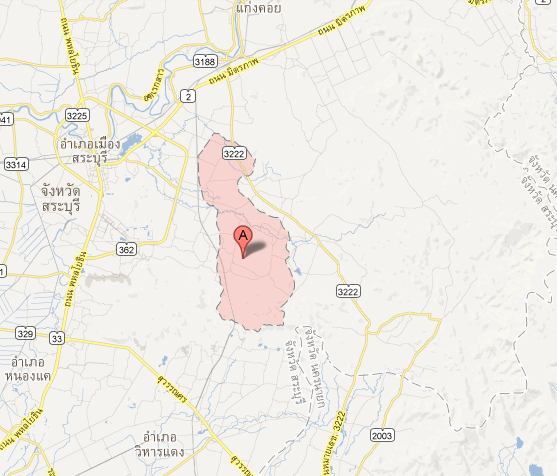 ๑.๔ เขตการปกครอง      องค์การบริหารส่วนตำบลห้วยแห้งแบ่งพื้นที่การปกครองออกเป็น  ๑๒ หมู่บ้าน  ดังนี้			หมู่ที่ ๑  บ้านเหล่าครัว		 มี นายสุกรี  พรมโสภา		เป็นผู้ใหญ่บ้าน		หมู่ที่ ๒  บ้านนาดี		มี นายประวิทย์  พร้อมสันเทียะ	เป็นผู้ใหญ่บ้าน    			หมู่ที่ ๓  บ้านเขาดิน		มี นายวีระพงษ์  ป้องทา		เป็นผู้ใหญ่บ้าน			หมู่ที่ ๔  บ้านเขาแย้ใต้		มี นายสมาน  ภูธร		เป็นผู้ใหญ่บ้าน			หมู่ที่ ๕  บ้านเขาแย้เหนือ		มี นายอนนท์  ภูเลาสิงห์		เป็นผู้ใหญ่บ้าน			หมู่ที่ ๖  บ้านหนองสองห้อง	มี นายสมนึก  นาคศรี		เป็นกำนัน			หมู่ที่ ๗  บ้านไร่			มี นายสถาพร  นิพนธ์		เป็นผู้ใหญ่บ้าน			หมู่ที่ ๘  บ้านหนองปรือ 		มี นางบัววัน  เจริญ		เป็นผู้ใหญ่บ้าน			หมู่ที่ ๙  บ้านห้วยแห้ง		มี นายอดุลย์  กรูณา		เป็นผู้ใหญ่บ้าน			หมู่ที่ ๑๐ บ้านบุรีการาม 		มี นางสาวสุนีย์ โซ่เงิน		เป็นผู้ใหญ่บ้าน			หมู่ที่ ๑๑ บ้านห้วยน้อย		มี นายสมหมาย  อุบลเชื้อ		เป็นผู้ใหญ่บ้าน			หมู่ที่ ๑๒ บ้านหนองจิก		มี นายทองรัก  เกษรทอง		เป็นผู้ใหญ่บ้าน๑.๕ ประชากร      มีประชากรทั้งสิ้น ๗,๗๐๖ คน แยกเป็นชาย ๓,๘๑๗ คน เป็นหญิง ๓,๘๘๙ คน มีจำนวนครัวเรือน ๒,๖๓๙ ครัวเรือน    ข้อมูล  ณ  วันที่ ๑๙ พฤศจิกายน ๒๕๖๒๒. สภาพเศรษฐกิจ 	๒.๑  อาชีพ 	ประชากรส่วนใหญ่  ประกอบอาชีพเกษตรกรรมเป็นหลัก  เมื่อสิ้นสุดฤดูกาลเก็บเกี่ยว  ประชากรบางส่วนจะไปประกอบอาชีพรับจ้างทั่วไป	๒.๒  หน่วยธุรกิจในเขต  อบต.  รวมโรงงานอุตสาหกรรม  ๑๗  แห่ง 	๑.  บริษัทเติมเอนยิเนียริ่ง  จำกัด			โรงเก็บวัตถุระเบิด 	๒. 	บริษัทใช้เอ็กซ์โพลซีฟส์  จำกัด 			โรงเก็บวัตถุระเบิด 	๓. 	บริษัทแม็คเคมซัพพลาย  จำกัด			โรงเก็บวัตถุระเบิด 	๔. 	บริษัทยี.เอ็ช.อินเตอร์เนชั่นแนล   			โรงเก็บวัตถุระเบิด 	๕.	บริษัทแปซิฟิคไพโร  จำกัด  			โรงงานผลิตดอกไม้ไฟ 	๖.	บริษัทลีพัฒนาผลิตภัณฑ์  จำกัด (มหาชน) 		ฟาร์มทดลอง	๗.  บริษัทเอื้อวิทยาเอ็นจิเนียริ่ง  (๒๕๑๔) 		โรงเก็บวัตถุระเบิด 	๘.  บริษัทศิลาผาแดง  จำกัด 				โรงเก็บวัสดุไม้ 	๙. 	 บริษัทสี่พระยาก่อสร้าง  จำกัด  			รับเหมาก่อสร้าง	๑๐. หจก.เปรมธนวิชณ์				กลึงเหล็ก  เชื่อมเหล็ก	๑๑. หจก. ช.โชควิวัฒน์ 		                    สะสมวัสดุที่ใช้แล้ว,ล้างวัสดุและบรรจุวัสดุที่ใช้แล้ว	๑๒. บมจ. ว.สุรพรรณ ทรานสปอร์ต			ประกอบกิจการขนส่ง	๑๓. บริษัทเบตเตอร์ เวิลด์ กรีน  จำกัด (มหาชน) 	ฝังกลบกากอุตสาหกรรม		๑๔. บริษัท อัสพรรณ เอ็กซ์โพลซีส	 โรงเก็บวัตถุระเบิด	๑๕. บริษัท สากลเอนเนอยี จำกัด	 ขนส่งแก๊ส	๑๖. บริษัท เทคฟอร์ม จำกัด 		โรงประกอบเฟอร์นิเจอร์	๑๗. บริษัท บ้านนารื่นรมย์ จำกัด		โรงประกอบเฟอร์นิเจอร์๓. สภาพสังคม 	ได้รับการสนับสนุนการศึกษาที่ดี  สนับสนุนค่าวัสดุอุปกรณ์  และดูแลโรงเรียน  ศูนย์พัฒนาเด็กเล็ก  ด้านศาสนาและวัฒนธรรมได้ส่งเสริมให้ประชาชนมีความรักและหวงแหนวัฒนธรรมและสืบสานประเพณี           อันดีงามของตำบลต่อไป 	๓.๑ การศึกษา 	องค์การบริหารส่วนตำบลห้วยแห้ง  ได้ดำเนินการตามโครงการถ่ายโอนภารกิจการจัดการศึกษาระดับอนุบาล  ๓  ขวบ  ซึ่งปฏิบัติตามนโยบายการกระจายอำนาจให้แก่องค์กรปกครองส่วนท้องถิ่นตามรัฐธรรมนูญแห่งราชอาณาจักรไทย  พุทธศักราช  ๒๕๔๐  มาตรา  ๗๘  และพระราชบัญญัติกำหนดแผนและขั้นตอนการกระจายอำนาจให้แก่องค์กรปกครองส่วนท้องถิ่น  พุทธศักราช  ๒๕๔๒  มาตรา  ๓๐ กระทรวงศึกษาธิการ  มีนโยบายถ่ายโอนการจัดการศึกษาอนุบาล  ๓  ขวบ  ให้แก่องค์กรปกครองส่วนท้องถิ่นดำเนินการในปีการศึกษา  ๒๕๔๔  ให้ความร่วมมือกับท้องถิ่นในการจัดการการศึกษาอนุบาล  ๓  ขวบ  โดยสนับสนุนด้านอาคารสถานที่  ด้านวิชาการและครูอัตราจ้างหรือครูผู้สอนให้ช่วยดำเนินการสอนต่อไป  องค์การบริหารส่วนตำบลห้วยแห้ง  ได้ดำเนินการจัดการเรียนการสอนเด็กก่อนวัยเรียน  อนุบาล  ๓  ขวบ	๓.๑.๑ มีศูนย์พัฒนาเด็กเล็ก  จำนวน  ๖  ศูนย์  แยกเป็น 		(๑)  ศูนย์พัฒนาเด็กเล็กโรงเรียนวัดห้วยคงคาวราวาส 		(๒)  ศูนย์พัฒนาเด็กเล็กโรงเรียนวัดเขาลาดวนาราม(พิพัฒน์คีรีเขต)   		(๓)  ศูนย์พัฒนาเด็กเล็กโรงเรียนวัดหนองน้ำเขียว(วันดาคุณอุปถัมภ์) 	 	(๔)  ศูนย์พัฒนาเด็กเล็กโรงเรียนบ้านหนองสองห้อง 		(๕)  ศูนย์พัฒนาเด็กเล็กโรงเรียนวัดศรัทธาเรืองศรี 		(๖)  ศูนย์พัฒนาเด็กเล็กโรงเรียนวัดบุรีการาม 	๓.๑.๒ โรงเรียนขยายโอกาสทางการศึกษา  จำนวน  ๑  แห่ง  คือ 		     โรงเรียนวัดห้วยคงคาวราวาส  ระดับมัธยมศึกษาตอนต้น 	๓.๑.๓ โรงเรียนระดับประถมศึกษา  จำนวน  ๖  แห่ง 		(๑)  โรงเรียนวัดห้วยคงคาวราวาส 		(๒)  โรงเรียนวัดเขาลาดวนาราม(พิพัฒน์คีรีเขต)   		(๓)  โรงเรียนวัดหนองน้ำเขียว(วันดาคุณอุปถัมภ์) 	 	(๔)  โรงเรียนบ้านหนองสองห้อง 		(๕)  โรงเรียนวัดศรัทธาเรืองศรี 		(๖)  โรงเรียนวัดบุรีการาม	๓.๒ สถาบันและองค์กรทางศาสนา/สำนักสงฆ์		ประชาชนส่วนใหญ่นับถือศาสนาพุทธ    มีวัดจำนวน  ๗  แห่ง  สำนักสงฆ์  ๒  แห่ง  ได้แก่ 		๑.  วัดนาดี 					หมู่ที่  ๒ 		๒.  วัดเขาลาดวนาราม 				หมู่ที่  ๔ 		๓.  วัดหนองสองห้อง 				หมู่ที่  ๖ 		๔.  วัดบ้านไร่ 					หมู่ที่  ๗ 		๕.  วัดหนองน้ำเขียว 				หมู่ที่  ๘ 		๖.  วัดห้วยคงคาวราวาส 				หมู่ที่  ๑๑ 		๗.  วัดบุรีการาม 					หมู่ที่  ๑๐ 		๘.  สำนักสงฆ์หนองช่องแมว 			หมู่ที่  ๑๒ 		๙.  สำนักสงฆ์ปทุมคงคา 				หมู่ที่  ๖ 	๓.๓ การสาธารณสุข 		ตำบลห้วยแห้ง  มีสถานีอนามัยประจำตำบล  ๒  แห่ง 		1.  โรงพยาบาลส่งเสริมสุขภาพตำบลห้วยแห้ง 	              หมู่ที่  ๑ 		2.  โรงพยาบาลส่งเสริมสุขภาพตำบลห้วยแห้ง(หนองสองห้อง	    หมู่ที่  ๖                ๓.๔ ปัญหายาเสพติด                     - ปัญหายาเสพติด มีพื้นที่เฝ้าระวัง พื้นที่ ๑๒ หมู่บ้าน                ๓.๕ การสังคมสงเคราะห์                     องค์การบริหารส่วนตำบลห้วยแห้ง มีการช่วยเหลือผู้ต้องการสงเคราะห์                     -ผู้รับเบี้ยยังชีพผู้สูงอายุ  จำนวน ๑,๑๐๐ ราย                     -ผู้รับเบี้ยยังชีพผู้พิการ    จำนวน   ๒๐๖ ราย                     -ผู้รับเบี้ยผู้ป่วยเอดส์      จำนวน       ๕ ราย๔. การบริการพื้นฐาน 	๔.๑ การคมนาคม	ตำบลห้วยแห้ง  มีเส้นทางคมนาคมดังนี้ 	๔.๑.๑ ถนนลาดยาง  ซึ่งเชื่อมการคมนาคม  ระหว่างอำเภอเมือง  จังหวัดสระบุรี  ถนนสายห้วยตะเข้ – โคกกรุง 	ถนนลาดยางภายในตำบล  เชื่อมต่อระหว่างหมู่บ้านต่างๆ  ได้ทุกหมู่บ้าน  และสามารถเชื่อมต่อไปตำบลท่ามะปราง  ตำบลหนองปลาไหล  ตำบลกุดนกเปล้า  ตำบลชำผักแพว 	๔.๒ การโทรคมนาคม 	ตำบลห้วยแห้งมีโทรศัพท์สาธารณะกระจายทั่วพื้นที่  	๔.๓ การไฟฟ้า 	ตำบลห้วยแห้งมีไฟฟ้าใช้เกือบทุกหลังคาเรือน๕. ข้อมูลอื่นๆ 	๕.๑ ทรัพยากรธรรมชาติในพื้นที่ 		๕.๑.๑ คลองในตำบลห้วยแห้ง  มี  ๑๒  แห่ง  หมู่ที่  ๑ - ๑๒ 		๕.๑.๒ เขาในตำบลห้วยแห้ง  มี  ๒  แห่ง  หมู่ที่  ๒,๔,๕,๖,๗,๘,๑๐,๑๒๖. ศักยภาพในตำบล 		ก. ศักยภาพขององค์การบริหารส่วนตำบลห้วยแห้ง 		๖.๑ บุคลากร  จำนวนรวมทั้งสิ้น		๔๙		คน 		แยกเป็น  -  ข้าราชการ			๑๙		คน			 -   ลูกจ้างประจำ		  ๑		คน 			 -  พนักงานจ้างตามภารกิจ	๑๘		คน 			 -  พนักงานจ้างทั่วไป		๑๑		คน		๖.๑.๑ ศักยภาพของชุมชนและพื้นที่ 		          (๑)  การรวมกลุ่มของประชาชน 			๑.กลุ่มอาชีพ  ๔  กลุ่ม		๒.กลุ่มออมทรัพย์  ๑๒  กลุ่ม                     		- กลุ่มข้าวไรซ์เบอรี่                    			- กลุ่มทอพรมเช็ดเท้า                   			- กลุ่มจักรสานไม้ไผ่                 			- กลุ่มเพาะจิ้งหรีดราษฎรส่วนใหญ่ประมาณร้อยละ ๘๐  ประกอบอาชีพทำการเกษตรกรรม ได้แก่ ทำนา ปลูกข้าว             ไร่มันสำปะหลัง ข้าวโพด ที่เหลือประกอบอาชีพส่วนตัวและรับจ้าง๖.๑.๒ รายได้ขององค์การบริหารส่วนตำบลห้วยแห้ง 		           (๑)  รายได้ขององค์การบริหารส่วนตำบลห้วยแห้งในแต่ละปี           (๒)  รายจ่ายขององค์การบริหารส่วนตำบลห้วยแห้งในปีงบประมาณ2563อาชีพหลักของประชาชน๗. ผลการวิเคราะห์ศักยภาพตำบลห้วยแห้ง 	๗.๑ 	จุดแข็งของตำบลห้วยแห้ง 		-  เป็นศูนย์กลางการพัฒนาตำบล  ด้านการพัฒนาเศรษฐกิจพอเพียงเปรียบเสมือนเป็นรากฐานของชุมชนซึ่งมีความพอเพียงแบบก้าวหน้า  ชุมชนมีความเข้มแข็ง  มีความสามัคคีพร้อมให้ความร่วมมือกับหน่วยงานราชการเป็นเรื่องของการสนับสนุนให้เกษตรกรรวมพลังร่วมมือกันสร้างประโยชน์ให้กับชุมชน  เกิดการรวมกลุ่มออมทรัพย์  กลุ่มอาชีพเข้มแข็ง  กลุ่มเลี้ยงสัตว์  กลุ่มแม่บ้าน  สาธารณสุขชุมชนรวมถึงการคมนาคมที่สะดวก 	จุดอ่อนของตำบลห้วยแห้ง 		-  ขาดการติดต่อตลาดในการจำหน่ายสินค้า  (OTOP)  การเกษตรและกลไกตลาดที่แน่นอน  ประชาชนส่วนใหญ่ไม่มีอาชีพรองรับ  ไม่มีที่ดินทำกินมีจำนวนที่จำกัด  ได้รับผลกระทบจากภัยธรรมชาติ  โรคระบาด  ขาดเครื่องมือการศึกษาที่ทันสมัย  ครูที่ชำนาญการสอนเฉพาะวิชา  เกษตรกรขาดน้ำต่อการอุปโภค - บริโภค 	โอกาส 		-  จากการวิเคราะห์ศักยภาพและโอกาสการพัฒนาท้องถิ่นสามารถกำหนดยุทธศาสตร์การพัฒนาได้อย่างถูกต้องสามารถเสริมศักยภาพการพัฒนาของตำบลให้มีความเข้มแข็งยิ่งขึ้นและสามารถตอบสนองปัญหาความต้องการของประชาชน  ขอบข่าย   ปริมาณของปัญหา   การจัดทำแผนพัฒนาที่ผ่านมาพบว่าปัญหาและข้อจำกัดส่งผลกระทบต่อระบบการบริหารงานขององค์การบริหารส่วนตำบลห้วยแห้งดังนี้ 		๑. การจัดทำแผนพัฒนาองค์การบริหารส่วนตำบลห้วยแห้ง     ส่วนใหญ่เน้นการพัฒนาเฉพาะโครงสร้างพื้นฐาน  ยังขาดการมีส่วนร่วมของประชาชนที่เกี่ยวกับกิจกรรมการพัฒนาคุณภาพชีวิต  เช่น   กิจกรรมการออกกำลังกาย  กิจกรรมตรวจสุขภาพประจำปี  และกิจกรรมที่ส่งเสริมสนับสนุนผู้สูงอายุในตำบล ฯลฯ 		๒. การติดตามประเมินผล  การเปิดโอกาสให้ประชาชนร่วมปฏิบัติงาน  การติดตามประเมินผลทั้งภายในและภายนอกองค์การบริหารส่วนตำบล  เพื่อทราบถึงความก้าวหน้าและข้อบกพร่องต่างๆ  ของ อบต.ปัจจุบันองค์การบริหารส่วนตำบลห้วยแห้ง มีส่วนราชการ 5 ส่วน ดังนี้	1. งานบริหารทั่วไป	1. งานการเงิน	1. งานก่อสร้าง	1. งานศูนย์พัฒนาเด็กเล็ก	1. งานสวัสดิการและพัฒนา2. งานกิจการสภา	2. งานบัญชี	2. งานประสาน	2. งานส่งเสริมการศึกษา	   ชุมชน	3. งานนโยบายและแผน	3. งานพัฒนาและจัดเก็บรายได้	3. งานผังเมือง	    ศาสนาและวัฒนธรรม	2. งานสังคมสงเคราะห์4. งานกฎหมายและคดี	4. งานทะเบียนทรัพย์สินและพัสดุ		3. งานส่งเสริมอาชีพและ5. งานสาธารณสุข			    พัฒนาสตรี	6. งานป้องกันและบรรเทาสาธารณภัย 	หน้าที่ของแต่ละส่วนภายในองค์การบริหารส่วนตำบลห้วยแห้ง	1. สำนักปลัด มีหน้าที่ดำเนินงานเกี่ยวกับงานธุรการ งานบริหารทั่วไป งานนโยบายและแผนงานกฎหมายและคดี และงานป้องกันและบรรเทาสาธารณภัย งานอนามัยสิ่งแวดล้อม งานส่งเสริมสุขภาพและสาธารณสุข งานบริการสาธารณสุข งานส่งเสริมการเกษตร งานส่งเสริมปศุสัตว์2. กองคลัง มีหน้าที่ดำเนินการเกี่ยวกับงานการเงิน งานการบัญชี งานพัฒนาและจัดเก็บรายได้ งานทะเบียนทรัพย์สินและพัสดุ3. กองช่าง มีหน้าที่ดำเนินงานเกี่ยวกับงานก่อสร้าง งานออกแบบและควบคุมอาคาร งานประสานสาธารณูปโภค4. กองการศึกษา ศาสนาและวัฒนธรรม มีหน้าที่ดำเนินงานเกี่ยวกับ งานบริหารงานศึกษา งานส่งเสริมการศึกษา ศาสนา และวัฒนธรรม5. กองสวัสดิการสังคม มีหน้าที่ดำเนินการเกี่ยวกับ งานสวัสดิการสังคมและพัฒนาชุมชน งานสังคมสังเคราะห์บทที่  4ระบบการป้องกัน/การตรวจสอบเพื่อป้องกันการละเว้นการปฏิบัติหน้าที่ในภารกิจหลักระบบการป้องกัน/การตรวจสอบเพื่อป้องกันการละเว้นการปฏิบัติหน้าที่ในภารกิจหลัก	ปัจจุบันรัฐบาลได้มีมาตรการเน้นหนักเกี่ยวกับการป้องกันการทุจริตและประพฤติมิชอบในภาคราชการและเสริมสร้างประสิทธิภาพในการปฏิบัติหน้าที่  รวมทั้งปฏิรูประบบบริหารราชการโดยการปรับปรุงคุณภาพข้าราชการในการทำงานโดยเน้นผลงาน  การมีคุณภาพ  ความซื่อสัตย์สุจริต  การมีจิตสำนึกในการให้บริการประชาชน  สำหรับหน่วยงานที่มีหน้าที่หลักในการตรวจสอบการทุจริต  เช่น  สำนักงานคณะกรรมการป้องกันและปราบปรามการทุจริตแห่งชาติ  สำนักงานการตรวจเงินแผ่นดิน  เป็นต้น	สำหรับคำว่า "ทุจริต" มีกฎหมายหลายฉบับที่กำหนดนิยามความหมายไว้  เช่น  ประมวล  กฎหมายอาญา  มาตรา 1(1) "โดยทุจริต" หมายความว่าเพื่อแสวงหาประโยชน์ที่มิควรได้โดยชอบด้วยกฎหมายสำหรับตนเองหรือผู้อื่น	พระราชบัญญัติประกอบรัฐธรรมนูญว่าด้วยการป้องกันและปราบปรามการทุจริต พ.ศ. 2542 (แก้ไขเพิ่มเติม พ.ศ.2550 และ ฉบับที่ 2 พ.ศ. 2554) "ทุจริตต่อหน้าที่" หมายความว่า ปฏิบัติหรือละเว้นการปฏิบัติอย่างใดในตำแหน่งหรือหน้าที่  หรือปฏิบัติหรือละเว้นการปฏิบัติอย่างใดในพฤติการณ์ที่อาจทำให้ผู้อื่นเชื่อว่ามีตำแหน่งหรือหน้าที่ทั้งที่ตนมิได้มีตำแหน่งหรือหน้าที่นั้น  หรือใช้อำนาจในตำแหน่งหรือหน้าที่  ทั้งนี้  เพื่อแสวงหาประโยชน์ที่มิควรได้โดยชอบสำหรับตนเองหรือผู้อื่น	ในส่วนของการปฏิบัติหน้าที่ราชการโดยทุจริต  กำหนดไว้ในพระราชบัญญัติระเบียบข้าราชการพลเรือน  พ.ศ. 2551  มาตรา  85 (2) บัญญัติว่า  การปฏิบัติหรือละเว้นการปฏิบัติหน้าที่ราชการโดยทุจริต เป็นการกระทำผิดวินัยอย่างร้ายแรง  มีโทษปลดออกหรือไล่ออก  การทุจริตตามพระราชบัญญัติข้าราชการพลเรือนนั้น  มีหลักหรือองค์ประกอบที่พึงพิจารณา 4 ประการ  คือ	1.  มีหน้าที่ราชการที่ต้องปฏิบัติราชการ  ผู้มีหน้าที่จะปฏิบัติหน้าที่อยู่ในสถานที่ราชการหรือนอกสถานที่ราชการก็ได้  ในกรณีที่ไม่มีกฎหมายบังคับไว้โดยเฉพาะว่าต้องปฏิบัติในสถานที่ราชการและการปฏิบัติหน้าที่ราชการนั้นไม่จำเป็นจะต้องปฏิบัติในวันและเวลาทำงานตามปกติ อาจปฏิบัติในวันหยุดราชการหรือนอกเวลาราชการก็ได้  การพิจารณาว่ามีหน้าที่ราชการหรือไม่  มีแนวพิจารณาดังนี้	1.1  พิจารณาจากกฎหมายหรือระเบียบที่กำหนดหน้าที่ไว้เป็นลายลักษณ์อักษรโดยระบุว่าผู้ดำรงตำแหน่งใดเป็นพนักงานเจ้าหน้าที่ในเรื่องใด	1.2  พิจารณาจากมาตรฐานกำหนดตำแหน่ง  ที่  ก.พ.จัดทำ	1.3  พิจารณาจากคำสั่งหรือการมอบหมายของผู้บังคับบัญชา	1.4  พิจารณาจากพฤตินัย  ที่สมัครใจเข้าผูกพันตนเอง ยอมรับเป็นหน้าที่ราชการที่ตนต้องรับผิดชอบ เช่น ก.พ. ได้พิจารณาเรื่องประจำแผนกธุรการของโรงพยาบาลซึ่งไม่มีหน้าที่รับส่งเงินแต่ได้รับฝากเงินจากพยาบาลอนามัยผู้มีหน้าที่รับส่งเงิน  และการรับฝากเงินนั้นมิใช่รับฝากเงินฐานะส่วนตัว  แต่มีลักษณะเป็นการรับฝากเป็นทางราชการเพื่อนำไปส่งลงบัญชีโดยได้เซ็นรับหลังใบเสร็จรับเงินว่า  "ได้รับเงินไปแล้ว"  เช่นนี้  ก.พ.วินิจฉัยว่าประจำแผนกผู้นั้นมีหน้าที่ราชการที่ต้องนำเงินส่งลงบัญชี  เมื่อไม่นำเงินส่งลงบัญชีและนำเงินไปใช้ส่วนตัวถือเป็นการทุจริตต่อหน้าที่ราชการ	2.ได้ปฏิบัติหน้าที่ราชการโดยมิชอบหรือละเว้นการปฏิบัติหน้าที่ราชการโดยมิชอบ	"ปฏิบัติหน้าที่ราชการ" หมายความว่า  ได้มีการกระทำลงไปแล้ว	"ละเว้นการปฏิบัติหน้าที่ราชการ" หมายความว่า  มีหน้าที่ราชการที่ต้องปฏิบัติแต่ผู้นั้นไม่ปฏิบัติหรืองดเว้นไม่กระทำการตามหน้าที่  การที่ไม่ปฏิบัติหรืองดเว้นไม่กระทำการตามหน้าที่นั้นจะเป็นความผิดฐานทุจริตต่อหน้าที่ราชการก็ต่อเมื่อได้กระทำโดยเป็นการจงใจที่จะไม่ปฏิบัติการตามหน้าที่  โดยปราศจากอำนาจหน้าที่จะอ้างได้ตามกฎหมาย กฎ  ระเบียบหรือข้อบังคับ  แต่ถ้าเป็นเรื่องปล่อยปละ  ละเว้นก็ยังถือไม่ได้ว่าเป็นการละเว้นการปฏิบัติหน้าที่ราชการที่จะเป็นความผิดฐานทุจริตต่อหน้าที่ราชการส่วนจะเป็นความผิดฐานใดต้องพิจารณาข้อเท็จจริงเป็นเรื่อง ๆ ไป	"มิชอบ"  หมายความว่า  ไม่เป็นไปตามกฎหมาย  ระเบียบของทางราชการ  คำสั่งของผู้บังคับบัญชา  มติของคณะรัฐมนตรีแบบธรรมเนียมของราชการหรือทำนองคลองธรรม	3.  เพื่อให้ตนเองหรือผู้อื่นได้ประโยชน์ที่มิควรได้	"ผู้อื่น"  หมายถึงใครก็ได้ที่จะได้รับประโยชน์จากการที่ราชการผู้นั้นปฏิบัติ  หรือไม่ปฏิบัติหน้าที่โดยมิชอบ	"ประโยชน์" หมายถึง  สิ่งที่ได้รับอันเป็นคุณแก่ผู้ได้รับ  ซึ่งอาจเป็นทรัพย์สินหรือประโยชน์อย่างอื่นที่มิใช่ทรัพย์สิน  เช่น  การได้รับบริการ  เป็นต้น	"มิควรได้"  หมายถึง  ไม่มีสิทธ์โดยชอบธรรมที่จะได้รับประโยชน์ใด ๆ ตอบแทนจากการปฏิบัติหน้าที่นั้น	4.  โดยมีเจตนาทุจริต  การพิจารณาว่าการกระทำใดเป็นการทุจริตต่อหน้าที่ราชการหรือไม่นั้นจะต้องพิจารณาลงไปถึงเจตนาของผู้กระทำด้วยว่ามีเจตนาทุจริตหรือมีจิตอันชั่วร้ายคิดเป็นโจร  ในการปฏิบัติหน้าที่ราชการหรือละเว้นการปฏิบัติหน้าที่ราชการโดยมุ่งที่จะให้ตนเองหรือผู้อื่นได้รับประโยชน์ที่มิควรได้ซึ่งหากการสอบสวนพิจารณาได้ว่า  ข้าราชการผู้อื่นใดกระทำผิดวินัยฐานทุจริตต่อหน้าที่ราชการ  คณะรัฐมนตรีได้มีมติเมื่อวันที่  21  ธันวาคม  2536  ว่าการลงโทษผู้กระทำผิดวินัยฐานทุจริตต่อหน้าที่ราชการ  ซึ่งควรลงโทษเป็น  ไล่ออกจากราชการ  การนำเงินที่ทุจริตไปแล้วมาคืนหรือมีเหตุอันควรปราณีอื่นใดไม่เป็นเหตุลดหย่อนโทษ  ตามนัยหนังสือสำนักเลขาธิการคณะรัฐมนตรี  ที่ นร.0205/ว.234 ลงวันที่ 24 ธันวาคม 2536  รวมทั้งอาจจะถูกยึดทรัพย์และดำเนินคดีอาญา  เนื่องจากเป็นความผิดมูลฐาน  ตามมาตรา 3(5) แห่งพระราชบัญญัติป้องกันและปราบปรามการฟอกเงิน พ.ศ. 2542 และความผิดอาญาฐานเป็นเจ้าพนักงานปฏิบัติหรือปฏิบัติหน้าที่ราชการโดยมิชอบ  เพื่อให้เกิดความเสียหายแก่ผู้หนึ่งผู้ใดหรือปฏิบัติละเว้นการปฏิบัติหน้าที่โดยทุจริต  ตามมาตรา  157  แห่งประมวลกฎหมายอาญา ซึ่งต้องระวางโทษจำคุกตั้งแต่หนึ่งปีถึงสิบปี หรือปรับตั้งแต่สองพันถึงสองหมื่นบาทหรือทั้งจำทั้งปรับ	หากข้าราชการผู้ใดกระทำผิดวินัยฐานทุจริตก็จะต้องถูกลงโทษไล่ออกสถานเดียว  รวมทั้งอาจจำคุกและยึดทรัพย์  ดังนั้น  ข้าราชการทุกคนควรพึงละเว้นการทุจริตต่อหน้าที่ราชการโดยเห็นแก่ประโยชน์ของประเทศชาติเป็นสำคัญ  ให้สมกับการเป็นข้าราชการในพระบาทสมเด็จพระเจ้าอยู่หัว	องค์การบริหารส่วนตำบลห้วยแห้ง  ได้เล็งเห็นความสำคัญของปัญหาการละเว้นการปฏิบัติงานซึ่งเป็นปัญหาที่ทำให้เกิดผลกระทบและความเสียหายต่อพี่น้องประชาชนทั้งทางอ้อมและทางตรง  ทำให้ผลประโยชน์ไม่ตกถึงมือประชาชนอย่างแท้จริง  องค์การบริหารส่วนตำบลห้วยแห้งมีเจตนารมณ์ร่วมกันในการดำเนินงานให้เกิดความโปร่งใส  เป็นธรรม  และสามารถตรวจสอบได้เพื่อให้องค์กรเป็นหน่วยงานในการปฏิบัติงานตามภารกิจให้เกิดผลตามเป้าประสงค์เพื่อประโยชน์ต่อประชาชนในพื้นที่อย่างแท้จริง	ความสำเร็จหรือล้มเหลวของปฏิบัติงานตามภารกิจใด ๆ ก็ตาม ขึ้นอยู่กับการบริหารงาน  กล่าวคือการบริหารงานที่ดีจะช่วยให้การดำเนินงานตามโครงการมีประสิทธิภาพ  สามารถบรรลุตามวัตถุประสงค์ในแต่ละขั้นตอนของการดำเนินงาน  และในทางตรงข้ามแม้ว่าการปฏิบัติงานตามภารกิจนั้น  ๆ จะออกแบบไว้ดี  มีความเป็นไปได้ทางเทคนิค  งบประมาณ  และเงื่อนไขอื่นใดในระดับสูงก็ตามแต่ถ้าการบริหารจัดการไม่ดี  การปฏิบัติงานตามภารกิจนั้นก็ไม่สามารถบรรลุตามวัตถุประสงค์ได้	องค์การบริหารส่วนตำบลได้กำหนดมาตรฐานจริยธรรมอันเป็นค่านิยมหลัก  ดังนี้              พระราชกฤษฎีกาว่าด้วยหลักเกณฑ์และวิธีการบริหารกิจการบ้านเมืองที่ดี พ.ศ. 2546	-  หมวด  5  การลดขั้นตอนการปฏิบัติงาน  มาตรา 29  ในการปฏิบัติงานที่เกี่ยวข้องกับการบริการประชาชนหรือการติดต่อประสานงานระหว่างส่วนราชการด้วยกัน  ให้ส่วนราชการแต่ละแห่งจัดทำแผนภูมิขั้นตอนและระยะเวลาการดำเนินการรวมทั้งรายละเอียดอื่นๆ ที่เกี่ยวข้องในแต่ละขั้นตอนเปิดเผยไว้  ณ  ที่ทำการของส่วนราชการและในระบบเครือข่ายสารสนเทศของส่วนราชการ  เพื่อให้ประชาชนหรือผู้ที่เกี่ยวข้องเข้าตรวจดูได้	-  หมวด  6  การปรับปรุงภารกิจของส่วนราชการ มาตรา 33 ให้ส่วนราชการจัดให้มีการทบทวนภารกิจของตนว่าภารกิจใดมีความจำเป็นหรือสมควรที่จะได้ดำเนินการต่อไปหรือไม่  โดยคำนึงถึงแผนการบริหารราชการแผ่นดิน  นโยบายของคณะรัฐมนตรี  กำลังเงินงบประมาณของประเทศ  ความคุ้มค่าของภารกิจและสถานการณ์อื่นประกอบกัน	-  หมวด  7  การอำนวยความสะดวกและการตอบสนองความต้องการของประชาขนมาตรา 37  ในการปฏิบัติราชการที่เกี่ยวข้องกับการบริการประชาชนหรือติดต่อประสานงานในระหว่างส่วนราชการด้วยกัน  ให้ส่วนราชการกำหนดระยะเวลาแล้วเสร็จของงานแต่ละงานและประกาศให้ประชาชนและข้าราชการทราบเป็นการทั่วไป  ส่วนราชการใดมิได้กำหนดระยะเวลาแล้วเสร็จของงานใดและ ก.พ.ร. พิจารณาเห็นว่างานนั้น  มีลักษณะที่สามารถกำหนดระยะเวลาแล้วเสร็จได้  หรือส่วนราชการได้กำหนดระยะเวลาแล้วเสร็จไว้  แต่ ก.พ.ร. เห็นว่าเป็นระยะเวลาที่ล่าช้าเกินสมควร  ก.พ.ร. จะกำหนดเวลาแล้วเสร็จให้ส่วนราชการนั้นต้องปฏิบัติก็ได้  มาตรา 42  เพื่อให้การปฏิบัติราชการเป็นไปอย่างมีประสิทธิภาพและเกิดความสะดวกรวดเร็ว  ให้ส่วนราชการที่มีอำนาจออกกฎระเบียบ  ข้อบังคับหรือประกาศ  เพื่อใช้บังคับกับส่วนราชการอื่น  มีหน้าที่ตรวจสอบว่ากฎ  ระเบียบ  ข้อบังคับ  หรือประกาศนั้น  เป็นอุปสรรคหรือก่อให้เกิดความยุ่งยาก  ซ้ำซ้อน  หรือความล่าช้า  ต่อการปฏิบัติหน้าที่ของส่วนราชการอื่นหรือไม่  เพื่อดำเนินการปรับปรุงแก้ไขให้เหมาะสมโดยเร็วต่อไป  มาตรา 43  การปฏิบัติราชการในเรื่องใด ๆ โดยปกติให้ถือว่าเป็นเรื่องเปิดเผย  เว้นแต่กรณีมีความจำเป็นอย่างยิ่งเพื่อประโยชน์ในการรักษาความมั่นคงของประเทศ  ความมั่นคงทางเศรษฐกิจ  การรักษาความสงบเรียบร้อยของประชาชน  หรือการคุ้มครองสิทธิส่วนบุคคล  จึงให้กำหนดเป็นความลับได้เท่าที่จำเป็น	-  หมวด  8  การประเมินผลการปฏิบัติราชการ  มาตรา 45 นอกจากการจัดให้มีการประเมินผลตาม  มาตร 9 (3) แล้ว  ให้ส่วนราชการจัดให้มีคณะผู้ประเมินอิสระดำเนินการประเมินผลการปฏิบัติราชการของส่วนราชการเกี่ยวกับผลสัมฤทธิ์ของภารกิจ  คุณภาพการให้บริการ  ความพึงพอใจของประชาชนผู้รับบริการ  ความคุ้มค่าในภารกิจ  ทั้งนี้  ตามหลักเกณฑ์  วิธีการ  และระยะเวลาที่  ก.พ.ร. กำหนด  มาตรา 47  ในการประเมินผลการปฏิบัติงานของข้าราชการเพื่อประโยชน์ในการบริหารงานบุคคล  ให้ส่วนราชการประเมินโดยคำนึงถึงผลการปฏิบัติงานเฉพาะตัวของข้าราชการผู้นั้นในตำแหน่งที่ปฏิบัติ  ประโยชน์และผลสัมฤทธิ์ที่หน่วยงานที่ข้าราชการผู้นั้นสังกัดได้รับจากการปฏิบัติงานของข้าราชการผู้นั้น             ประมวลจริยธรรมของข้าราชการการเมืองท้องถิ่นฝ่ายบริหารองค์การบริหารส่วนตำบลห้วยแห้ง  พ.ศ.2558	 ข้อ  5  ข้าราชการการเมืองท้องถิ่น  มีหน้าที่ดำเนินการให้เป็นไปตามกฎหมาย  เพื่อรักษาประโยชน์ส่วนรวม  เป็นกลางทางการเมือง  อำนวยความสะดวกและให้บริหารประชาชนตามหลักธรรมมาภิบาลโดยจะต้องยึดมั่นในมาตรฐานทางจริยธรรมอันเป็นค่านิยมหลัก  9  ประการ  ดังนี้		1)  ยึดมั่นในคุณธรรมและจริยธรรม		2)  การมีจิตสำนึกที่ดี  ซื่อสัตย์  และรับผิดชอบ		3)  การยึดถือประโยชน์ของประเทศชาติเหนือกว่าประโยชน์ส่วนตน  และไม่มีผลประโยชน์ทับซ้อน		4)  การยืนหยัดทำในสิ่งที่ถูกต้อง  เป็นธรรม  และถูกกฎหมาย		5)  การให้บริการแก่ประชาชนด้วยความรวดเร็ว  มีอัธยาศัย และไม่เลือกปฏิบัติ		6)  การให้ข้อมูลข่าวสารแก่ประชาชนอย่างครบถ้วน  ถูกต้อง  และไม่บิดเบือนข้อเท็จจริง		7)  การมุ่งผลสัมฤทธิ์ของงาน  รักษามาตรฐาน  มีคุณภาพ  โปร่งใส  และตรวจสอบได้		8)  การยึดมั่นในระบอบประชาธิปไตยอันมีพระมาหากษัตริย์ทรงเป็นประมุข		9)  การยึดมั่นในหลักจรรยาวิชาชีพขององค์การ       ประมวลจริยธรรมของข้าราชการการเมืองท้องถิ่นฝ่ายสภาท้องถิ่นองค์การบริหารส่วนตำบลห้วยแห้ง  พ.ศ.2558	ข้อ  5  ข้าราชการการเมืองท้องถิ่นมีหน้าที่ดำเนินการให้เป็นไปตามกฎหมาย  เพื่อรักษาประโยชน์ส่วนรวม  เป็นกลางทางการเมือง  อำนวยความสะดวกและให้บริการแก่ประชาชนตาม   หลักธรรมาภิบาล  โดยจะต้องยึดมั่นในมาตรฐานทางจริยธรรมอันเป็นค่านิยมหลัก  9  ประการ  ดังนี้		1)  ยึดมั่นในคุณธรรมและจริยธรรม		2)  การมีจิตสำนึกที่ดี  ซื่อสัตย์  และรับผิดชอบ		3)  การยึดถือประโยชน์ของประเทศชาติเหนือกว่าประโยชน์ส่วนตน  และไม่มีผลประโยชน์ทับซ้อน		4)  การยืนหยัดทำในสิ่งที่ถูกต้อง  เป็นธรรม  และถูกกฎหมาย		5)  การให้บริการแก่ประชาชนด้วยความรวดเร็ว  มีอัธยาศัย  และไม่เลือกปฏิบัติ		6)  การให้ข้อมูลข่าวสารแก่ประชาชนอย่างครบถ้วน  ถูกต้อง  และไม่บิดเบือนข้อเท็จจริง		7)  การมุ่งผลสัมฤทธิ์ของงาน  รักษามาตรฐาน  มีคุณภาพ  โปร่งใส  และตรวจสอบได้		8)  การยึดมั่นในระบอบประชาธิปไตยอันมีพระมหากษัตริย์ทรงเป็นประมุข		9)  การยึดมั่นในหลักจรรยาวิชาชีพขององค์กร      ประมวลจริยธรรมของข้าราชการ  องค์การบริหารส่วนตำบลห้วยแห้ง  พ.ศ.2558	ข้อ  3  ข้าราชการขององค์การบริหารส่วนตำบลห้วยแห้งทุกคน  มีหน้าที่ดำเนินการให้เป็นไปตามกฎหมาย  เพื่อรักษาประโยชน์ส่วนรวม  เป็นกลางทางการเมือง  อำนวยความสะดวกและให้บริการแก่ประชาชนตามหลัก          ธรรมาภิบาล  โดยจะต้องยึดมั่นในค่านิยมหลัก  10  ประการดังนี้		1)  การยึดมั่นในระบอบประชาธิปไตยอันมีพระมหากษัตริย์ทรงเป็นประมุข		2)  ยึดมั่นในคุณธรรมและจริยธรรม		3)  การมีจิตสำนึกที่ดี  ซื่อสัตย์  และรับผิดชอบ		4)  การยึดถือประโยชน์ของประเทศชาติเหนือกว่าประโยชน์ส่วนตน  และไม่มีผลประโยชน์ทับซ้อน		5)  การยืนหยัดทำในสิ่งที่ถูกต้อง  เป็นธรรม  และถูกกฎหมาย		6)  การให้บริการแก่ประชาชนด้วยความรวดเร็ว  มีอัธยาศัย  และไม่เลือกปฏิบัติ		7)  การให้ข้อมูลข่าวสารแก่ประชาชนอย่างครบถ้วน  ถูกต้อง  และไม่บิดเบือนข้อเท็จจริง		8)  การมุ่งผลสัมฤทธิ์ของงาน  รักษามาตรฐาน  มีคุณภาพ  โปร่งใส  และตรวจสอบได้		9)  การยึดมั่นในหลักจรรยาวิชาชีพขององค์กร		10) การสร้างจิตสำนึกให้ประชาชนในท้องถิ่นประพฤติตนเป็นพลเมืองที่ดี  ร่วมกัน  พัฒนาชุมชนให้น่าอยู่คู่คุณธรรมและดูแลสภาพแวดล้อมให้สอดคล้องรัฐธรรมนูญฉบับปัจจุบัน         ข้อบังคับองค์การบริหารส่วนตำบลห้วยแห้ง   ว่าด้วยจรรยาข้าราชการองค์การบริหารส่วนตำบลห้วยแห้ง	องค์การบริหารส่วนตำบลห้วยแห้ง  ในฐานะเป็นองค์กรที่ใกล้ชิดกับประชาชนมากที่สุด  โดยมีหน้าที่ในการจัดทำแผนพัฒนาท้องถิ่น  การดำเนินการด้านการเงิน  การคลัง  งบประมาณ  การพัสดุ  การจัดเก็บรายได้การพัฒนาระบบข้อมูลสารสนเทศเพื่อการบริหารงาน  พัฒนาโครงสร้างพื้นฐานของชุมชนวางมาตรฐานการดำเนินงาน  จัดการบริการสาธารณะ  การศึกษาของท้องถิ่น  การบริหารงานบุคคลและพัฒนาบุคลากร  รวมทั้งส่งเสริมให้ประชาชนได้มีส่วนร่วมในการบริหารงานและตรวจสอบการดำเนินงานขององค์กรปกครองส่วนท้องถิ่นฉะนั้น  เพื่อเป็นการสร้างจิตสำนึกของข้าราชการให้สามารถปฏิบัติหน้าที่อย่างมีประสิทธิภาพ  ประสิทธิผล  มีความโปร่งใส  และเป็นธรรม  จึงสมควรให้มีข้อบังคับว่าด้วยจรรยาข้าราชการองค์การบริหารส่วนตำบลห้วยแห้ง  	องค์การบริหารส่วนตำบลห้วยแห้ง  จึงได้กำหนดข้อบังคับจรรยาข้าราชการองค์การบริหารส่วนตำบลห้วยแห้ง  เพื่อเป็นกรอบมาตรฐานในการประพฤติปฏิบัติตนของข้าราชการ  ลูกจ้าง  และพนักงานจ้าง  ให้มีความรับผิดชอบในการปฏิบัติหน้าที่ด้วยความเป็นธรรม  ธำรงไว้ซึ่งศักดิ์ศรีและเกียรติภูมิของข้าราชการ  อันจะทำให้ได้รับการยอมรับเชื่อถือและศรัทธาจากประชาชนทั่วไปไว้ดังนี้	ข้อ  1  ความซื่อสัตย์  และรับผิดชอบ		1.1  ปฏิบัติหน้าที่ด้วยความซื่อสัตย์สุจริต		1.2  ใช้ทรัพยากรขององค์กรอย่างประหยัด  และโปร่งใส  เพื่อให้เกิดประโยชน์สูงสุดแก่ทางราชการ		1.3  ปฏิบัติหน้าที่อย่างเต็มกำลังความรู้  ความสามารถ  โดยคำนึงถึงประโยชน์ของทางราชการเป็นสำคัญ		1.4  รับผิดชอบต่อผลการกระทำของตนเอง  และมุ่งมั่น  แก้ไขเมื่อเกิดข้อผิดพลาด
	ข้อ  2  การมีจิตสำนึกมุ่งบริการและให้คำปรึกษา		2.1  ให้บริการแก่ส่วนราชการองค์กรปกครองส่วนท้องถิ่น  และประชาชนอย่างเท่าเทียมกันด้วยความเต็มใจ		2.2  ให้คำปรึกษาแนะนำแก่องค์กรปกครองส่วนท้องถิ่นได้อย่างถูกต้อง  รวดเร็ว  และครบถ้วน	ข้อ  3  การมุ่งผลสัมฤทธิ์ของงาน		3.1  ปฏิบัติหน้าที่โดยมุ่งประสิทธิภาพ  ประสิทธิผลของงาน  เพื่อให้เกิดผลดีและเป็นประโยชน์ต่อส่วนรวม		3.2  ขยัน  อุทิศตน  และมุ่งมั่นในการปฏิบัติหน้าที่ให้สำเร็จตามเป้าหมาย		3.3  ปฏิบัติหน้าที่ด้วยความสามัคคี  มีน้ำใจ  เพื่อให้บรรลุภารกิจของหน่วยงาน		3.4  พัฒนาตนเองอย่างต่อเนื่อง	ข้อ  4  การปฏิบัติหน้าที่อย่างเป็นธรรม		4.1  ตัดสินใจบนหลักการ  ข้อเท็จจริง  เหตุผลเพื่อความยุติธรรม		4.2  ไม่มีอคติในการปฏิบัติหน้าที่	ข้อ  5  การดำรงชีวิตตามหลักเศรษฐกิจพอเพียง		5.1  วางแผนการดำรงชีวิตอย่างมีเป้าหมาย  พร้อมที่จะเผชิญต่อการเปลี่ยนแปลง		5.2  ใช้จ่ายอย่างคุ้มค่า  มีเหตุผล  และไม่ฟุ่มเฟือยเกินฐานะของตนเอง		5.3  ปฏิบัติตามหลักศาสนา  รู้จักพึ่งตนเองและลด ละ เลิกอบายมุข	ข้อ  6  การยึดมั่นและยืนหยัดในสิ่งที่ถูกต้อง		6.1  ยึดมั่นในผลประโยชน์ส่วนรวมเหนือผลประโยชน์ส่วนตน		6.2  กล้าหาญ  และยืนหยัดในสิ่งที่ถูกต้อง		6.3  ปฏิบัติตามหลักคุณธรรม  จริยธรรม  เพื่อเป็นแบบอย่างที่ดีแก่เพื่อนข้าราชการ	ข้อ  7  ความโปร่งใส  และสามารถตรวจสอบได้		7.1  เปิดเผยข้อมูลข่าวสารภายในขอบเขตของกฎหมาย		7.2  พร้อมรับการตรวจสอบ  และรับผิดชอบต่อผลของการตรวจสอบมาตรฐานทางคุณธรรมจริยธรรม  พนักงานส่วนตำบลและพนักงานจ้างขององค์การบริหารส่วนตำบลห้วยแห้ง  	อนุสนธิสัญญาทางคณะกรรมการมาตรฐานการบริหารงานบุคคลส่วนท้องถิ่น (ก.ถ.) ได้กำหนดมาตรฐานทางคุณธรรมจริยธรรมของข้าราชการ  พนักงานส่วนตำบล  และพนักงานจ้างขององค์กรปกครองส่วนท้องถิ่น  ซึ่งได้ประมวลขึ้นจากข้อเสนอแนะของผู้บริหารท้องถิ่น  สมาชิกสภาท้องถิ่น  ข้าราชการหรือพนักงานส่วนท้องถิ่น  โดยมีวัตถุประสงค์เพื่อใช้เป็นหลักการและแนวทางปฏิบัติให้ข้าราชการหรือพนักงานส่วนท้องถิ่นโดยทั่วไปใช้ยึดถือปฏิบัติเป็นเครื่องกำกับความประพฤติ  ดังนี้	1.  พึงดำรงตนให้ตั้งมั่นอยู่ในศีลธรรม  ปฏิบัติหน้าที่ด้วยความซื่อสัตย์  สุจริต  เสียสละ  และมีความรับผิดชอบ	2.  พึงปฏิบัติหน้าที่อย่างเปิดเผย  โปร่งใส  พร้อมให้ตรวจสอบ	3.  พึงให้บริการด้วยความเสมอภาค  สะดวก  รวดเร็ว  มีอัธยาศัยไมตรี  โดยยึดประโยชน์ของประชาชนเป็นหลัก	4.  พึงปฏิบัติหน้าที่โดยยึดผลสัมฤทธิ์ของงานอย่างคุ้มค่า	5.  พึงพัฒนาทักษะ  ความรู้  ความสามารถ  และตนเองให้ทันสมัยอยู่เสมอ	6.  พึงมีจรรยาบรรณต่อตนเอง	7.  พึงมีจรรยาบรรณต่อหน่วยงาน	8.  พึงมีจรรยาบรรณต่อผู้บังคับบัญชา  ผู้อยู่ใต้บังคับบัญชาและผู้ร่วมงาน	9.  พึงมีจรรยาบรรณต่อประชาชนและสังคมพระราชบัญญัติข้อมูลข่าวสารของราชการ  พ.ศ. 2540	ภายใต้พระราชบัญญัติข้อมูลข่าวสารของราชการ  พ.ศ. 2540  มุ่งเน้นการประเมินความโปร่งใสของหน่วยงานของรัฐใน  3  มิติ  คือ  มิติการเปิดเผยและการตรวจสอบได้มิติการบริหารจัดการที่มีประสิทธิภาพและมิติของการดำเนินการตามพระราชบัญญัติข้อมูลข่าวสารของราชการ  พ.ศ. 2540  ในลักษณะของการจัดเตรียมความพร้อมด้านข้อมูลข่าวสาร  เอกสาร  หลักฐานและระดับการปฏิบัติงานที่มีประสิทธิภาพ  ซึ่งจะเป็นส่วนที่สนับสนุนให้หน่วยงานภาครัฐได้มีการเตรียมความพร้อมด้านข้อมูลข่าวสารเพื่อรองรับการประเมินผลจากหน่วยงานที่เกี่ยวข้อง	ตามมาตรฐานและตัวชี้วัดความโปร่งใสของหน่วยงานภาครัฐ  อันจะส่งให้การพัฒนาระบบบริหารราชการแผ่นดินและการใช้สิทธิตามพระราชบัญญัติข้อมูลข่าวสารของราชการ  พ.ศ.2540  ของภาครัฐและประชาชนเป็นไปอย่างมีประสิทธิภาพและเกิดประสิทธิผลตามเจตนารมณ์ของกฎหมายและมีความสอดคล้องกับนโยบายการบริหารของรัฐบาลที่ต้องการส่งเสริมให้ประชาชนมีโอกาสได้รับรู้ข้อมูลข่าวสารจากทางราชการและสื่อสาธารณะอื่นได้อย่างกว้างขวาง  ถูกต้อง  เป็นธรรม  และรวดเร็ว  มาตรฐานและตัวชี้วัดความโปร่งใสหน่วยงานภาครัฐ  มีความสำคัญ  ต่อการบริหารจัดการที่มีคุณค่าและมีประสิทธิภาพ  โดยเป็นกระบวนการที่หน่วยงานภาครัฐได้ดำเนินการเพื่อยกระดับมาตรฐานการ  ปฏิบัติงานด้วยความซื่อสัตย์สุจริตสามารถเปิดเผยและตรวจสอบได้จากทุกฝ่ายรวมทั้งการให้  การบริการแก่ประชาชนบนพื้นฐานของความเท่าเทียมและมีมาตรฐานเป็นหนึ่งเดียวมาตรฐานและตัวชี้วัดความโปร่งใสหน่วยงานภาครัฐที่กำหนดภายใต้  พระราชบัญญัติข้อมูลข่าวสารของราชการ พ.ศ. 2540 มีประโยชน์ทั้งต่อภาคประชาชน  และหน่วยงานภาครัฐ  ดังนี้ประโยชน์ต่อภาคประชาชน	1)  ประชาชนได้รับความสะดวกรวดเร็วในการับบริการดานข้อมูล  ข่าวสารและกระบวนการทำงานอื่น ๆ จากเจ้าหน้าที่และหน่วยงานของรัฐ	2)  สามารถรับทราบและเข้าถึงข้อมูลข่าวสารของราชการได้อย่าง  ถูกต้องและรวดเร็ว	3)  สามารถตรวจสอบข้อมูลข่าวสารและกระบวนการทำงานของหน่วยงานภาครัฐได้	4)  มีความเข้าใจและมีแนวปฏิบัติเกี่ยวกับการจัดการข้อมูลส่วนบุคคลและสังคม	5)  สามารถเข้าไปมีส่วนร่วมในการำเนินการในกิจกรรมต่าง ๆ ของ หน่วยงานภาครัฐโดยเฉพาะการใช้ช่องทางผ่าน พ.ร.บ. ข้อมูลข่าวสารของราชการ พ.ศ.2540ประโยชน์ต่อหน่วยงานภาครัฐ	1)  มีข้อกำหนดและหลักเกณฑ์ในการปฏิบัติงานที่กำหนด  ภายใต้พระราชบัญญัติข้อมูลข่าวสารของราชการ พ.ศ.2540	2)  มีแนวทางในการบริหารจัดการภายในองค์กรที่สอดคล้องกับความโปร่งใสที่แสดงให้เห็นถึงขั้นตอนการดำเนินการที่สามารถเปิดเผยและตรวจสอบได้ทั้งในเชิงข้อมูลและกระบวนการ	3)  มีหลักเกณฑ์มาตรฐาน  ตัวชี้วัด  แนวทางการประเมินผลและสามารถใช้เกณฑ์มาตรฐานและตัวชี้วัดดังกล่าวเป็นตัวแบบในการประเมินตนเอง  ภายใต้พระราชบัญญัติข้อมูลข่าวสารของราชการ พ.ศ. 2540	4)  หน่วยงานภาครัฐสามารถใช้เกณฑ์มาตรฐานและตัวชี้วัดความโปร่งใส  เป็นแบบประเมินเพื่อเตรียมความพร้อมในการรองรับการตรวจประเมินของหน่วยงานที่มีอำนาจหน้าที่ในการตรวจประเมินตามกฎหมายหรือเพื่อกิจการอื่น	5)  ได้ส่งเสริมให้ประชาชนมีโอกาสได้รับรู้ข้อมูลข่าวสารจากทางราชการและสามารถพัฒนาระบบกลไกในการบริหารจัดการที่มีประสิทธิภาพ  ถูกต้อง  เป็นธรรมและรวดเร็ว  มาตรฐานและตัวชี้วัดความโปร่งใสของหน่วยงานภาครัฐ  ประกอบด้วย  เกณฑ์มาตรฐานมีความครอบคลุมแนวคิด  และกระบวนการปฏิบัติงานที่แสดงถึงความโปร่งใสของหน่วยงานภาครัฐ  โดยเฉพาะการเปิดเผยข้อมูลข่าวสารการมีส่วนร่วมของประชาชนและการตรวจสอบการใช้อำนาจรัฐของภาคประชาชนและหน่วยงานที่เกี่ยวข้อง  ประกอบด้วยเกณฑ์มาตรฐานความโปร่งใส	การส่งเสริมให้ภาคประชาชนเข้ามามีส่วนร่วมในขั้นตอนและกระบวนการบริหารจัดการของภาครัฐ  โดยมีตัวชี้วัดมาตรฐานความโปร่งใสด้าน  การบริหารงาน  5  ประการ  ได้แก่	1.  การจัดทำและเผยแพร่โครงสร้างและอำนาจหน้าที่ของหน่วยงาน	2.  การจัดทำวิสัยทัศน์พันธกิจและแผนปฏิบัติการประจำปีของหน่วยงาน	3.  การกำหนดหลักเกณฑ์และขั้นตอนการปฏิบัติงานของหน่วยงาน	4.  การดำเนินการตามแผนปฏิบัติการประจำปี	5.  การส่งเสริมการมีส่วนร่วมของประชาชนในการบริหารจัดการของหน่วยงาน  มาตรฐานและตัวชี้วัดความโปร่งใสด้านการให้บริการแก่ประชาชน	มาตรฐานความโปร่งใสด้านการให้บริการแก่ประชาชน  เป็นมาตรฐานเกี่ยวกับการปฏิบัติหน้าที่ของหน่วยงานภาครัฐที่สะท้อนให้เห็นถึงการทำหน้าที่โดย  ความซื่อสัตย์สุจริตไม่มีการเลือกปฏิบัติและการขจัดข้อโต้แย้งที่ไม่เป็นธรรมโดยเป็น  การกำหนดหลักเกณฑ์และขั้นตอนการให้บริการการเลือกใช้ช่องทางการให้บริการรวมไปถึงการประเมินความพึงพอใจของประชาชน  โดยมี  ตัวชี้วัดมาตรฐานความโปร่งใสด้านการให้บริการแก่ประชาชน  6  ประการ  ได้แก่	1.  การกำหนดหลักเกณฑ์และขั้นตอนในการให้บริการแก่ประชาชน	2.  การให้บริการตามหลักเกณฑ์และขั้นตอนที่กำหนดไว้โดยไม่มีการเลือกปฏิบัติ	3.  การเลือกใช้ช่องทางการให้บริการที่เหมาะสมกับการให้บริการ	4.  การจัดให้มีช่องทางและกลไกในการแก้ไขปัญหาเรื่องร้องเรียนของประชาชน	5.  การประเมินผลความพึงพอใจของประชาชนผู้รับบริการ	6.  การจัดทำระบบข้อมูลทางสถิติและสรุปผลการให้บริการแก่ประชาชน	ซึ่งเป็นการสะท้อนให้เห็นถึงเปิดเผย  การตรวจสอบได้และการส่งเสริมการเข้าถึงข้อมูลข่าวสารของราชการและการตรวจสอบการใช้อำนาจรัฐของภาคประชาชนตามเจตนารมณ์  ของพระราชบัญญัติข้อมูลข่าวสารของราชการ พ.ศ.2540	การประเมินการประเมินความสมบูรณ์ของขั้นตอนและการปฏิบัติงานของหน่วยงานโดยพิจารณาจากระดับความสมบูรณ์ของข้อมูลข่าวสารและขั้นตอนการดำเนินการของหน่วยงานภาครัฐในเชิงคุณภาพที่มีความก้าวหน้าในด้านข้อมูลข่าวสาร  หลักฐานและความสามารถในการปฏิบัติงานที่มีคุณภาพมาตรฐานและประสิทธิภาพที่เพิ่มขึ้น	การปฏิบัติงานที่มีมาตรฐานและประสิทธิภาพที่เพิ่มขึ้น  โดยมีการวัดค่าของความสมบูรณ์ของกระบวนการและขั้นตอนการปฏิบัติงาน  มีมาตรฐานความโปร่งใสด้านการติดตามและประเมินผล  เป็นมาตรฐานเกี่ยวกับการเปิดเผยให้เห็นถึงระบบการติดตามและประเมินผลที่มีประสิทธิภาพโดยเป็น  การกำหนดหลักเกณฑ์และตัวชี้วัดสำหรับการประเมินผลการปฏิบัติงานของหน่วยงานการพัฒนาระบบการประกันคุณภาพภายในของหน่วยงานการจัดให้มีกลไกการตรวจสอบทั้งภายในและภายนอกที่มีความเป็นอิสระการให้ความรู้ความเข้าใจเกี่ยวกับการติดตามและประเมินผลและการส่งเสริมการมีส่วนร่วมของประชาชนในการติดตาม  และประเมินผลการทำงานของหน่วยงานภาครัฐโดยมีตัวชี้วัดมาตรฐานความโปร่งใส	ด้านการติดตามและประเมินผล  5  ประการได้แก่	1.  การจัดทำหลักเกณฑ์และตัวชี้วัดการติดตามประเมินผลการปฏิบัติงานของหน่วยงาน	2.  การจัดให้มีระบบและกลไกการตรวจสอบภายใน (Internal Audit)  ที่เหมาะสม	3.  การจัดให้มีระบบและกลไกการปฏิบัติการเพื่อรองรับการตรวจประเมินจากหน่วยงานภายนอก (External Audit) ที่เป็นอิสระ	4.  การส่งเสริมการมีส่วนร่วมของประชาชนในการติดตามและประเมินผลการปฏิบัติงานของหน่วยงาน	5.  การรายงานผลการประเมินการปฏิบัติงานของหน่วยงานตามแผนปฏิบัติการประจำปีมาตรฐานความโปร่งใสด้านการเปิดเผยและการเข้าถึงข้อมูลข่าวสารของราชการ  เป็นมาตรฐานในการเปิดเผยและการส่งเสริมสิทธิการเข้าถึงการรับรู้  ข้อมูลข่าวสารของราชการการจัดระบบและช่องทางการเข้าถึงข้อมูลข่าวสารการพัฒนาศักยภาพของระบบข้อมูลข่าวสารเพื่อการบริหารความโปร่งใสและการจัดการความรู้ของหน่วยงานซึ่งเป็นไปตามพระราชบัญญัติข้อมูลข่าวสารของราชการ  พ.ศ.2540	กลไกลการาตรวจสอบภายในเป็นเครื่องมือในการติดตามและประเมินผล  วิธีการประเมิน  พิจารณาจากการปฏิบัติการตามแผนปฏิบัติการประจำปีของหน่วยงานที่มีความสอดคล้องกับแผนงาน  งบประมาณความรับผิดชอบและระยะเวลาตามที่กำหนดไว้ในแผนปฏิบัติการประจำปี  และพิจารณาผลการปฏิบัติการของหน่วยงานเกณฑ์มาตรฐานการประเมิน	1.  มีการกำหนดหน้าที่และความรับผิดชอบของบุคคลและส่วนงานภายในหน่วยงานที่เกี่ยวข้องกับการปฏิบัติหน้าที่ตามแผนปฏิบัติการประจำปี	2.  มีการปฏิบัติหน้าที่ตามแผนปฏิบัติการประจำปีภายใต้ตามกรอบระยะเวลาที่กำหนดไว้ในแผนปฏิบัติการประจำปี	3.  มีการประเมินการปฏิบัติหน้าที่ของแต่ละส่วนงานภายใน  หน่วยงาน  โดยพิจารณาจากผลการนำแผนปฏิบัติการประจำปีของหน่วยงานไปปฏิบัติในแต่ละช่วงเวลา	หลักเกณฑ์ในการปฏิบัติของหน่วยงาน  หมายถึง  การที่บุคลากรและหน่วยงานได้มีการให้บริการแก่ประชาชนตามหลักเกณฑ์และขั้นตอนที่กำหนดไว้โดยไม่มีการเลือกปฏิบัติซึ่งเป็นการให้บริการตามแนวทางและระบบที่หลากหลาย  เช่น  การบริการตามลำดับก่อน-หลัง หรือการให้การบริการที่เหมาะสมกับภารกิจและอำนาจหน้าที่ของหน่วยงาน  เป็นต้น  ทั้งนี้เพื่อเป็นการอำนวยความสะดวก  รวดเร็ว  ประหยัด  และถูกต้องแก่ประชาชนผู้มารับบริการวิธีการประเมิน	จากการให้บริการตามหลักเกณฑ์และขั้นตอนที่หน่วยงานกำหนดไว้ว่ามีหรือไม่มีการให้บริการตามหลักเกณฑ์และขั้นตอนที่กำหนดไว้หรือไม่  อย่างไรและพิจารณาจากความหลากหลายในการให้บริการแก่ประชาชนเกณฑ์มาตรฐานการประเมิน	1.  มีการให้การบริการตามหลักเกณฑ์และขั้นตอนที่กำหนดไว้	2.  มีการให้การบริการภายในระยะเวลาที่กำหนด	3.  มีการให้บริการเรียงตามลำดับก่อน - หลัง	การที่หน่วยงานได้มีการกำหนดและดำเนินการเพื่อพัฒนา  ระบบการให้คุณให้โทษและการจัดทำกิจกรรมการเสริมสร้างขวัญและกำลังใจในการปฏิบัติงานของบุคลากรภายในหน่วยงาน  โดยเป็นการกำหนดรูปแบบและเกณฑ์มาตรฐานในการพิจารณาให้โทษแก่บุคลากรที่กระทำความผิดตามกฎระเบียบของราชการและจริยธรรมของหน่วยงานรวมทั้งการสนับสนุนและให้รางวัลแก่บุคลากรที่มีความขยันหมั่นเพียรในการปฏิบัติหน้าที่ทั้งนี้เพื่อเป็นการส่งเสริมให้บุคลากรมีขวัญและกำลังใจในการปฏิบัติงานด้วยความโปร่งใสและยุติธรรม  วิธีการประเมินพิจารณาจากการกำหนดและดำเนินการเพื่อพัฒนาระบบการให้  คุณ  ให้โทษ  และการสร้างขวัญกำลังใจแก่บุคลากรในหน่วยงาน  และพิจารณาจากขั้นตอนและกระบวนการพัฒนาระบบการ  ให้คุณ/ให้โทษแก่บุคลากรในหน่วยงาน	สำหรับการประเมินผลการปฏิบัติงานของหน่วยงานในภาพรวม  เพื่อให้มีติดตามประเมินผลการปฏิบัติงานของบุคลากรภายในหน่วยงานและเพื่อพัฒนาระบบ  การติดตามและประเมินผลของหน่วยงานโดยมีการกำหนดหลักเกณฑ์และตัวชี้วัดที่  สะท้อนให้เห็นประสิทธิภาพ/ผลสัมฤทธิ์ในการปฏิบัติงานของหน่วยงานรวมทั้งมีการกำหนดวิธีการประเมินผลตามหลักเกณฑ์และตัวชี้วัดที่กำหนดไว้และมีการเผยแพร่  หลักเกณฑ์ตัวชี้วัดและวิธีการประเมินให้บุคลากร/สาธารณชนได้รับทราบ	การจัดทำรายงานผลการติดตามประเมินผลการทำงานของหน่วยงาน  เกณฑ์มาตรฐานการประเมิน	1.  มีการจัดแผนงานกิจกรรม/โครงการส่งเสริมการมีส่วนร่วมของ  ประชาชนในการติดตามและประเมินผลการทำงานของหน่วยงาน  เช่น  การจัดเวทีประชาคม/สาธารณะ	2.  มีการแต่งตั้งคณะกรรมการที่มาจากภาคประชาชน  เพื่อส่งเสริมการมีส่วนร่วมของประชาชนในการติดตามและประเมินผลการทำงานของหน่วยงาน	กำหนดไว้โดยจะต้องมีการเผยแพร่ผลการประเมินผลการปฏิบัติงานของหน่วยงานให้เป็นที่รับทราบโดยทั่วไป  วิธีการประเมิน  พิจารณาจากการจัดทำรายงานการประเมินผลการปฏิบัติงานของหน่วยงานตามแผน  ปฏิบัติการประจำปีของหน่วยงาน	1.  พิจารณาจากช่องทางในการเผยแพร่ผลการประเมินผลการปฏิบัติงานของหน่วยงาน  การจัดทำรายงานผลการประเมินการดำเนินการตามแผนปฏิบัติการประจำปีพร้อมทั้งวิเคราะห์ปัญหาอุปสรรคในการดำเนินการตามแผนการปฏิบัติการประจำปี	2.  มีการเผยแพร่ผลการประเมินการปฏิบัติงานตามแผนปฏิบัติการประจำปีให้เป็นที่รับรู้ของบุคคลทั้งภายในและภายนอกหน่วยงานที่ศูนย์ข้อมูลข่าวสารของหน่วยงาน  และทางเว็บไซต์ของหน่วยงานหลักฐานประกอบการตรวจสอบ/ข้อมูลที่ต้องการมาตรการควบคุมการปฏิบัติงาน	การควบคุม  หมายถึง  กระบวนการที่กระทำให้มั่นใจว่าการปฏิบัติงานได้ดำเนินการไปตามแผนที่กำหนดไว้  หรือถ้าจะให้ความหมายที่ชี้ให้เห็นถึงบทบาทของผู้ควบคุมชัดเจนขึ้นก็หมายถึง  การบังคับให้กิจกรรมต่างๆ เป็นไปตามแผนที่กำหนดไว้  จากความหมายดังกล่าวจะเห็นได้ว่าเมื่อมีการศึกษาผลการปฏิบัติงานตามแผนปรากฏว่าไม่เป็นไปตามทิศทาง  กรอบ  หรือข้อกำหนดที่วางไว้  ผู้ควบคุมหรือผู้บริหารจะต้องดำเนินการอย่างหนึ่งจะแก้ไขปรับปรุงให้การปฏิบัติงานเป็นไปตามแผนดังกล่าว  มิฉะนั้นแล้วแผนก็จะไม่บรรลุวัตถุประสงค์ที่กำหนดไว้การควบคุมอาจแบ่งตามลักษณะของสิ่งที่ถูกควบคุมออกเป็น  5  ประเภทด้วยกัน  คือ	1.  การควบคุมผลการปฏิบัติงาน (Product Control)  เป็นการควบคุมผลผลิตของโครงการเพื่อจัดการให้โครงการผลิตได้ปริมาณตามที่กำหนดไว้ในแผน  เรียกว่า  การควบคุมปริมาณ (Quantity  Control) และควบคุมให้ผลผลิตที่ได้มีลักษณะและคุณสมบัติตามที่กำหนดไว้เรียกว่าการควบคุม  คุณภาพ (Quality Control)  การควบคุมในข้อนี้รวมถึงการควบคุมเวลาของโครงการด้วย  คือการควบคุมให้โครงการสามารถผลิตผลงานได้ปริมาณและคุณภาพตามช่วงเวลาที่กำหนดไว้	2.  การควบคุมบุคลากร (Personal of Staff Control)  เป็นการควบคุมพฤติกรรมการปฏิบัติงานของเจ้าหน้าที่ที่ปฏิบัติงานโครงการ  โดยควบคุมให้ปฏิบัติงานตามวิธีที่กำหนดไว้และให้เป็นไปตามกำหนดการโครงการ  ควบคุมและบำรุงขวัญพนักงาน  ความประพฤติ  ความสำนึกในหน้าที่และความรับผิดชอบตลอดจนควบคุมด้านความปลอดภัยของพนักงานด้วย	3.  การควบคุมด้านการเงิน (Financial Control) ได้แก่  การควบคุมการใช้จ่าย (Cost - Control) การควบคุมทางด้านงบประมาณ  (Budget Control) ตลอดจนการควบคุมทางด้านบัญชีต่างๆ ทั้งนี้เพื่อให้โครงการเสียค่าใช้จ่ายต่ำสุด  และมีเหตุผลเป็นไปด้วยความบริสุทธิ์ยุติธรรม	4.  การควบคุมทรัพยากรทางกายภาพ  (Control of Physical Resources)  ได้แก่  การควบคุมการใช้จ่ายทรัพยากรประเภทวัสดุ  อุปกรณ์  เครื่องมือ  อาคารและที่ดินตลอดจนแรงงานในการเป็นปัจจัยนำเข้าของโครงการเพื่อให้เกิดการประหยัดในการใช้ทรัพยากรดังกล่าว	5.  การควบคุมเทคนิควิธีการปฏิบัติงาน (Control of Techniques or Procedure)  ได้แก่  การควบคุมกำกับดูแลเทคนิคและวิธีการปฏิบัติงานให้ถูกต้องตามหลักวิชาที่กำหนดไว้  สำหรับการปฏิบัติงานประเภทนั้น ๆ  โดยจะต้องควบคุมทั้งเทคนิควิธีที่มองเห็นและเข้าใจง่าย  เช่น  โครงการพัฒนาสังคม  วัฒนธรรม  การส่งเสริมประชาธิปไตย  หรือโครงการพัฒนาชนบท  เป็นต้นความสำคัญของการติดตามและการควบคุม	ความสำคัญ  ความจำเป็น  และประโยชน์ของการติดตามและการควบคุมนั้น  อาจพิจารณาได้จากประเด็นต่อไปนี้	1.  เพื่อให้แผนบรรลุเป้าหมายและวัตถุประสงค์ที่ตั้งไว้  ประโยชน์ในข้อนี้นับว่าเป็นวัตถุประสงค์ที่สำคัญที่สุดของการติดตามและการควบคุมโครงการ  ทั้งนี้เพราะวัตถุประสงค์และเป้าหมายถือเป็นหัวใจสำคัญของโครงการ  หากไม่มีการยึดเป้าหมายและวัตถุประสงค์เป็นหลักแล้ว  เราก็ไม่ทราบว่าจะทำโครงการนี้ไปทำไม  เมื่อเป็นเช่นนี้  การติดตามและควบคุมการปฏิบัติงานต่าง ๆ ที่จะช่วยประคับประคองให้โครงการบรรลุสิ่งที่มุ่งหวังดังกล่าวจึงถือเป็นกิจกรรมที่สำคัญยิ่งของผู้บริหารโครงการ	2.  ช่วยประหยัดเวลาและค่าใช้จ่าย  ผู้บริหารที่ดีจะต้องควบคุมเวลาและค่าใช่จ่ายของโครงการโดยการเสนอแนะเทคนิควิธีการปฏิบัติที่มีประสิทธิภาพให้ซึ่งจะสามารถลดเวลาและค่าใช้จ่ายของโครงการลงไปได้มาก  ทำให้สามารถนำทรัพยากรที่ลดลงไปใช้ประโยชน์กับโครงการอื่น  หรือเพื่อวัตถุประสงค์อื่น ๆ ได้	3.  ช่วยกระตุ้น  จูงใจ  และสร้างขวัญกำลังใจให้ผู้ปฏิบัติงาน  การติดตามควบคุมนั้นไม่ใช่เป็นการจับผิดเพื่อลงโทษ  แต่เป็นการแนะนำช่วยเหลือโดยคำนึงถึงผลสำเร็จของโครงการเป็นสำคัญ  เพราะฉะนั้นผู้นิเทศงานและผู้ควบคุมงานที่ดีมักจะได้รับการต้อนรับจากผู้ปฏิบัติงาน  ทำให้ผู้ปฏิบัติงานรู้สึกกระตือรือร้น  เพราะมีพี่เลี้ยงมาช่วยแนะนำ  ช่วยเหลืออีกแรงหนึ่ง ขวัญกำลังใจที่จะปฏิบัติงานต่อสู้กับปัญหาอุปสรรคต่าง ๆ ก็จะมีมากขึ้น	4.  ช่วยป้องกันและความเสียหายรุนแรงที่อาจจะเกิดขึ้นได้  โครงการบางโครงการถ้ามีการควบคุมไม่ดีพออาจเป็นสาเหตุให้เกิดความเสียหายใหญ่หลวงได้  และหากพบความเสียนั้นแต่ต้นลักษณะของเหตุการณ์ที่เรียกว่า "สายเกินแก้"  ก็จะไม่เกิดขึ้น	5. ทำให้พบปัญหาที่อาจเกิดขึ้นเนื่องมาจากโครงการนั้น  ทั้งนี้ในขณะที่ทำการติดตามและควบคุมนั้น  ผู้บริหารจะมองเห็นปัญหาอันเป็นผลกระทบต่าง ๆ ของโครงการหลายประการ  จึงจะสามารถจัดหามาตรการในการป้องกันแก้ไขได้อย่างถูกต้อง  เช่น  โครงการสร้างถนนเข้าไปในถิ่นทุรกันดาร  อาจก่อให้เกิดปัญหาการลักลอบตัดไม้เถื่อนโดยใช้ถนนสายนั้นเป็นเส้นทางขนส่ง  เป็นต้น	6.  ช่วยให้ผู้เกี่ยวข้องทุกฝ่ายได้เห็นเป้าหมายวัตถุประสงค์หรือมาตรฐานของงานได้ชัดเจนขึ้น  โดยปกติโครงการต่าง ๆ มักจะกำหนดวัตถุประสงค์หรือเป้าหมายไว้อย่างหลวม ๆ หรือใช้คำที่ค่อนข้างจะเป็นนามธรรมสูง  เช่น  คำว่าพัฒนา  ขยาย  ปรับปรุง  กระตุ้น  ยกระดับ  ฯลฯ  ซึ่งทำให้ผู้ปฏิบัติงาน  หรือแม้กระทั่งผู้บริหารมองไม่เห็นเป้าหมายได้ชัดเจน  ไม่อาจปฏิบัติงานให้บรรลุเป้าหมายที่ถูกต้องได้  เมื่อมีการติดตามและควบคุมโครงการจะต้องมีการทำให้วัตถุประสงค์และเป้าหมายรวมทั้งมาตรฐานต่าง ๆ ชัดเจนขึ้น  เพื่อจะได้สามารถเปรียบเทียบและทำการควบคุมได้	กล่าวโดยสรุปได้ว่า  การติดตามและการควบคุมเป็นเครื่องมือสำคัญของกระบวนการบริหารและกระบวนการวางแผน  ทำให้การดำเนินการเป็นไปตามวัตถุประสงค์  นโยบายที่กำหนดไว้การติดตามและการควบคุมนั้นเป็นกิจกรรมที่เกี่ยวเนื่องกัน  มักจะใช้ควบคู่กันไม่ได้มีการแยกกันอย่างอิสระ  กล่าวคือเมื่อมีการติดตามดูผลการทำงานว่าเป็นอย่างไรแล้ว  ก็ต้องมีการควบคุมเพื่อปรับปรุงปฏิบัติงานดังกล่าวให้ไปสู่ทิศทางที่ต้องการ  และในทางกลับกันใครหรือหน่วยงานใดก็ตามที่จะทำหน้าที่ควบคุมก็ต้องมีการติดตามก่อนเสมอ  มิฉะนั้นก็ไม่สามารถควบคุมอะไรได้หมู่ที่หมู่บ้านครัวเรือนชายหญิงรวม๑บ้านเหล่าครัว๓๘๐๔๙๒๕๒๗๑,๐๒๙๒บ้านนาดี๒๖๖๓๐๒๒๘๘๕๙๐๓บ้านเขาดิน๑๒๑๑๘๗๑๗๒๓๕๙๔บ้านเขาแย้ใต้๑๔๘๒๒๑๒๑๕๔๓๖๕บ้านเขาแย้เหนือ๗๒๑๓๐๑๓๐๒๖๐๖บ้านหนองสองห้อง๒๗๔๔๕๒๔๕๒๙๐๔๗บ้านไร่๒๐๙๒๙๙๓๐๔๖๐๓๘บ้านหนองปรือ๓๒๔๔๘๐๔๘๐๙๖๐๙บ้านห้วยแห้ง๒๓๒๓๕๔๔๑๑๗๖๕๑๐บ้านบุรีการาม๒๙๘๔๖๒๔๓๖๘๙๘๑๑บ้านห้วยน้อย๑๐๗๑๘๒๑๖๗๓๔๙๑๒บ้านหนองจิก๒๐๘๒๖๖๓๐๗๕๗๓                    รวม                    รวม๒,๖๓๙๓,๘๑๗๓,๘๘๙๗,๗๐๖รายรับรายรับจริงปี 2561ประมาณการปี 2562ประมาณการปี 2563รายได้จัดเก็บเองรายได้จัดเก็บเองรายได้จัดเก็บเองรายได้จัดเก็บเอง หมวดภาษีอากร1,490,620.701,478,000.00900,000.00 หมวดค่าธรรมเนียม ค่าปรับ และใบอนุญาต438,104.25340,500.00391,000.00 หมวดรายได้จากทรัพย์สิน457,271.59210,000.00450,000.00 หมวดรายได้จากสาธารณูปโภคและการพาณิชย์542180.00480,000.00450,000.00 หมวดรายได้เบ็ดเตล็ด2,420.851,000.003,000.00 หมวดรายได้จากทุน0.000.000.00  รวมรายได้จัดเก็บเอง2,930,597.392,509,500.002,194,000.00รายได้ที่รัฐบาลเก็บแล้วจัดสรรให้องค์กรปกครองส่วนท้องถิ่นรายได้ที่รัฐบาลเก็บแล้วจัดสรรให้องค์กรปกครองส่วนท้องถิ่นรายได้ที่รัฐบาลเก็บแล้วจัดสรรให้องค์กรปกครองส่วนท้องถิ่นรายได้ที่รัฐบาลเก็บแล้วจัดสรรให้องค์กรปกครองส่วนท้องถิ่นหมวดภาษีจัดสรร28,109,030.3520,932,500.0027,225,000.00รวมรายได้ที่รัฐบาลเก็บแล้วจัดสรรให้องค์กรปกครองส่วนท้องถิ่น28,109,030.3520,932,500.0027,225,000.00รวมรายได้ที่รัฐบาลจัดสรรให้และจัดเก็บเองรวมรายได้ที่รัฐบาลจัดสรรให้และจัดเก็บเองรวมรายได้ที่รัฐบาลจัดสรรให้และจัดเก็บเองรวมรายได้ที่รัฐบาลจัดสรรให้และจัดเก็บเอง หมวดเงินอุดหนุนทั่วไป18,277,244.0023,058,000.0018,881,000.00รายได้ที่รัฐบาลอุดหนุนให้โดยระบุวัตถุประสงค์18,277,244.0023,058,000.0018,881,000.00รวม49,316,871.7446,500,000.0048,300,000.00งบรายจ่ายจริงปี 2561รายจ่ายประมาณการปี 2562รายจ่ายประมาณการปี 2563จ่ายจากงบประมาณจ่ายจากงบประมาณจ่ายจากงบประมาณจ่ายจากงบประมาณงบกลาง10,019,983.0013,603,970.0014,663,320.00งบบุคลากร10,706,445.0015,765,300.0015,466,140.00งบดำเนินงาน7,229,404.008,951,330.009,576,740.00งบลงทุน1,957,820.005,414,400.003,456,800งบรายจ่ายอื่น0.0010,000.003,000.00งบอุดหนุน1,891,127.282,755,000.005,134,000.00รายจ่ายจากงบประมาณ31,804,779.4046,500,00048,300,000.00                                     รวม31,804,779.4046,500,00048,300,000.00รายการข้อมูลจำนวน/คนข้อมูลที่สำรวจ ปี/พ.ศ.หมายเหตุ๑. เกษตรกรรม๖๔๓  คนพ.ศ. ๒๕๖๒๒. รับราชการ เจ้าหน้าที่ของรัฐ๗๕  คนพ.ศ. ๒๕๖๒๓. พนักงานรัฐวิสาหกิจ๕  คนพ.ศ. ๒๕๖๒๔. พนักงานบริษัท๕๐ คน  พ.ศ. ๒๕๖๒๕. รับจ้างทั่วไป๓,๒๑๒ คนพ.ศ. ๒๕๖๒๖. ค้าขาย๔๐๓ คนพ.ศ. ๒๕๖๒๗. ธุรกิจส่วนตัว๘๐ คนพ.ศ. ๒๕๖๒๘. อาชีพอื่นๆ๙๑ คนพ.ศ. ๒๕๖๒๙. กำลังศึกษา๑,๔๘๑ คนพ.ศ. ๒๕๖๒๑๐.ไม่มีอาชีพ๔๖๖ คนพ.ศ. ๒๕๖๒รวม๖,๕๖๗ คน